Machine Translated by Google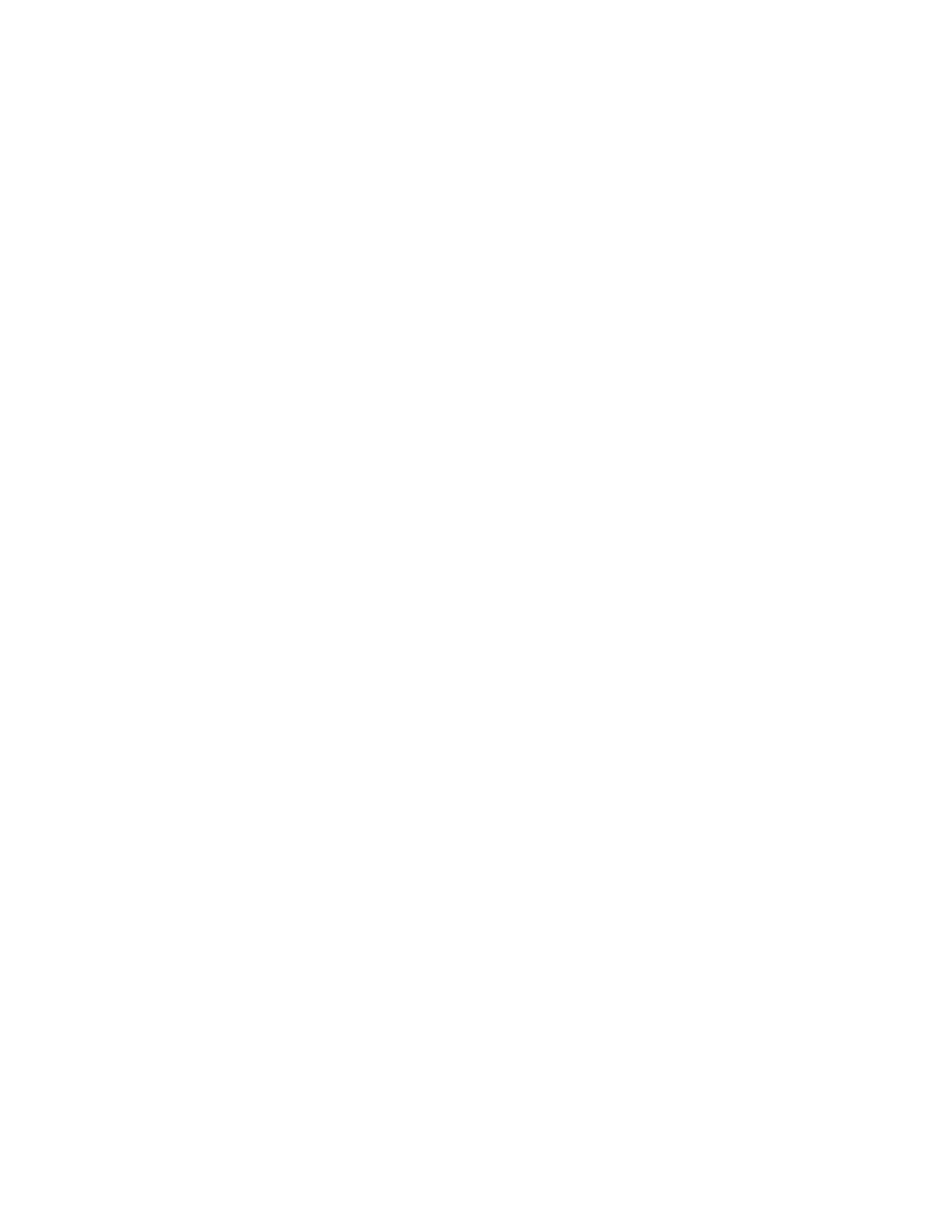 1Dr Ted Hildebrandt Histoire de l'ergothérapeute, littérature et théologie, conférence 14© 2012, Dr Ted HildebrandtVoici le Dr Ted Hildebrandt et son Histoire, littérature et littérature de l'Ancien Testament.Cours de théologie : Conférence numéro 14 sur les sacrifices et les fêtes du Lévitique et lescommencer la discussion sur le livre des Nombres.Révision/Aperçu du Lévitique [0:00­3:53]Commençons par un mot de prière, puis nous irons en classe pour aujourd'hui :Père, nous te remercions pour cette journée. Nous vous remercions pour une belle journée d'automne en Nouvelle­Angleterre,et nous réalisons que les cieux proclament la gloire de Dieu. Oh Seigneur, notre Seigneur, commentmajestueux est ton nom sur toute la terre. Tu nous as donné des yeux pour voir, des oreilles pour entendre, des languesà déguster, et des mains pour manipuler votre création. Nous vous remercions simplement pour votre bonté etta grandeur. Merci pour Jésus­Christ et pour le grand sacrifice qu'il a fait etpour tous les sacrifices de l'Ancien Testament qui étaient des signes avant­coureurs pointant vers Christ, legrand sacrifice pour toujours. Nous te remercions donc de nous avoir assez aimés pour nous envoyer ton Fils.Nous prions pour que vous nous aidiez encore aujourd'hui à marcher sur ses traces. Dans son précieuxnom que nous prions, Amen.Revenons là où nous étions la dernière fois. Nous allons terminer le Lévitiqueaujourd'hui et entrer dans le livre des Nombres, et nous avons donc pas mal de détails sur lesquels travaillerdans Lévitique. Nous allons faire deux choses aujourd'hui dans Lévitique. L'un sera lesacrifices. Je vais vous apprendre à être des prêtres et à accomplir des sacrifices sacerdotaux.Ensuite, l'autre chose est qu'après avoir fait le genre de matériel sacerdotal vraiment lourd, nous parleronssur les fêtes d'Israël. Les fêtes d'Israël étaient des moments de célébration. Alors, commençonsavec les sacrifices.L'une des questions qui se pose à mesure que l'on aborde le livre du Lévitique est queil y a tous ces sacrifices. Vous vous demandez : « Pourquoi y a­t­il tant de types différents desacrifices?" Je veux donc expliquer les différents types de sacrifices, en les intégrant dans uncontexte des différents aspects du péché. Je veux donc passer en revue ces différents aspectsdu péché qui vient. Normalement, quand les gens pensent au péché, ils pensent que c'est une sorte d'unitéconcept plat. En d'autres termes, le péché est le péché, et c'est juste que vous avez fait quelque chose de mal et c'est tout.Machine Translated by Google2Mais en fait, le péché est un complexe de choses, et nous voulons donc examiner cela.Différents aspects du péché : Colère/propitiation [3:54­5:19]La première chose que fait le péché, et nous le voyons dans le livre des Nombres que nous allonsregarder plus tard, c'est que lorsque les gens pèchent, Dieu répond par la colère. Dans le livre deLes nombres, souvenez­vous, quand ils errent dans le désert, Dieu se fâche comme unréponse au péché. Comment gérez­vous la colère ? Il y a la propitiation. Qu'est­ce que la propitiation ?Certains d'entre vous savent ce qu'est la propitiation. Dans mon cas, j'ai fait quelque chose que je connaissais mon pèreallait être très en colère, alors j'ai volontairement, tout seul, coupé la pelouse sanslui demandant pour qu'en rentrant chez lui, il voie que la pelouse était coupée et qu'il serait favorabledisposé. Je rentre à la maison, ma femme est en colère contre moi pour quelque chose, alors j'ai fait quelque chose quiavait tort, vais­je acheter des fleurs? Est­ce que les fleurs le recouvrent ? Parfois oui. Peutles fleurs se retournent contre vous ? Si les fleurs sont condescendantes, alors les fleurs ne fonctionnent pas. Alors tu asêtre prudent avec les fleurs ­ elles peuvent aller dans les deux sens. Ce que je dis c'est que tu fais quelque choseagréable d'essayer d'apaiser leur colère. Donc la propitiation a à voir avec la colère de Dieu qui doitêtre apaisé ou calmé. Encore une fois, nous parlerons davantage de la colère ­ notre culturene gère pas du tout bien la colère.Aspects du péché : pollution/purification [5:20­6:04]Le péché cause la pollution. Il y a une nature souillante du péché qui cause la pollution. Ontl'un d'entre vous a déjà été dans un environnement si pécheur qu'il s'est senti physiquementsale? J'ai été dans de tels environnements de temps en temps où vous vous sentez réellement sale. C'estidée de pollution ­ vous ressentez la pollution, la saleté du péché. Il y a donc besoin depurification. La plupart du temps, la purification dans les Écritures sera faite avec quelle substance ?Eau. Ils utiliseront de l'eau pour la purification. Donc, de la pollution du péché, il y a besoin depurification.Aspects du péché : culpabilité/honte/expiation [6:05­7:11]Maintenant, il y a de la culpabilité et de la honte. L'un d'entre vous a­t­il déjà fait quelque chose de mal etnous avions cette tradition où, en gros, vous courez dans votre chambre, vous plongez dansvotre lit, vous tirez la couverture et l'oreiller sur votre tête et espérez que vous n'aurez pasattrapé. C'est l'idée d'avoir besoin d'une couverture pour la honte et la culpabilité. Au fait, est­ce qu'onMachine Translated by Google3vivre dans une culture sans honte ? Il n'y a rien qui nous fasse honte, mais à cette époque, la honte étaitune très grande chose. Que faites­vous pour avoir honte ? Vous faites l'expiation pour cela. Que signifie« expiation » signifie­t­il ? "Expiation" signifie que vous fournissez une couverture pour la honte. Et ainsi,Adam et Eve pèchent dans le jardin. Ressent­ils de la honte ? Alors que font­ils aveceux­mêmes? Ils se couvrent. Ils se cachent dans les buissons. Et donc, fondamentalement, il y a unbesoin de couverture. Cette couverture est appelée « expiation ». Il y a un besoin de couverture pourhonte et culpabilité.Aspects du péché : dommage/réparation [7:12­9:58]Le péché fait­il vraiment du mal aux autres ? Quelqu'un vole quelque chose, le fait­ilréellement endommager quelqu'un d'autre? Voler quelque chose endommage en fait quelqu'un d'autre. Doncréparation lorsque vous volez quelque chose et que vous vous faites prendre, vous devez le rembourser. Toidevoir le rembourser par multiples de quatre. Vous devez rembourser quatre fois ce que vous avez pris.C'est donc une réparation. Au fait, est­ce que notre culture traite très bien de la réparation ? UNpersonne commet un crime ; doivent­ils réparer ou doit­on simplement les jeter en prison ?Nous les jetons en prison. Une personne viole et endommage une autre personne, mais a­t­elle jamaisdoivent réparer la personne qu'ils ont blessée? Surtout pas, dans notre culture. Làla personne doit faire face à la personne qu'elle a victimisée, elle doit réparer. Dans notreculture, nous les enfermons et la victime finit par devoir se débrouiller seule. Donc,c'est l'idée de réparation. Le mal est fait, le péché fait du mal à une personne.La réparation, c'est que vous devez réellement essayer de réparer ce que vous avez fait.Ainsi, par exemple, quelqu'un fait quelque chose de mal dans notre culture. Avez­vous l'un d'entre vousles gars ont jamais vu où ils doivent faire tant d'heures de service communautaire. En d'autremots, ils ont violé la communauté, alors le juge dit: «Vous devez faire 40 heures deservice publique." Y a­t­il quelque chose de bien à cela ? La personne peut réellement travailler pourrembourser les dommages qu'ils ont causés. C'est donc la notion de réparation. Je souhaite notre cultureavait davantage cette notion de réparation. Je pense que cela aiderait beaucoup de gensqui ont violé les autres, s'ils devaient effectivement réparer les dommages.[Question de l'élève] La propitiation est une réponse à la colère et une tentative d'apaiser lecolère de Dieu. Donc la propitiation est une sorte d'apaisement. Dans mon cas, ce serait, jeMachine Translated by Google4acheter des fleurs pour ma femme et je lui demande de sortir dîner. J'essaie de me rattraper pourquelque chose que j'ai mal fait. Alors j'essaie d'apaiser sa colère que j'attends. Réparationserait­elle a cette chose très spéciale et je viens de l'éclater. La réparation serait quoi ?Je lui en procurerais un nouveau en espérant qu'elle ne le découvrirait peut­être même pas. Mais vous savezce que je dis, l'apaisement serait quoi ? Je l'ai cassé, elle va être en colère, et jeessayer d'apaiser sa colère. La réparation est "Hey, je vais t'en trouver un nouveau." Ce serait doncla différence entre les deux. Bon point.Aspects du péché : communion rompue/confession [9:59­12:00]La communion est rompue. Le péché brise la communion entre les gens. Une personne qui mentsur une autre personne, bavarde sur une autre personne, rompt la communion avec les gens. Doncla communauté est endommagée par le péché. Comment restaurer la communauté ? C'est fait à traversconfession. Au fait, vous rappelez­vous dans le Nouveau Testament, il est dit que « si nousconfesse nos péchés, il est fidèle et juste pour nous pardonner nos péchés » ? Les péchés doivent êtreavoué dans la communauté. Ensuite, il y a la restauration. Est­ce que l'un d'entre vous a été dans unéglise où il y a eu de vrais mauvais péchés dans l'église, et l'église se réunit,la personne confesse son péché, et l'église se rassemble autour de cette personne, et restaureeux? C'est le processus de restauration. Ce sont des processus vraiment importants : la confessiondu péché et de la restauration.Il y a donc tous ces aspects du péché. Maintenant, y aura­t­il différents aspects de lasacrifices qui traitent de ces choses? Ainsi, les sacrifices seront mis en place pour travailler avec certainsde ces concepts ici. C'est ainsi que nous faisons nos sacrifices. C'est d'abord l'importance desang. Hébreux 9:22 dit, "sans effusion de sang, il n'y a pas de rémission du péché."En fin de compte, quel sang serait versé pour la rémission des péchés ? le sang de Jésus. Alors Jésusmeurt. Le christianisme est­il, en un sens, une religion sanglante ? C'est très bien. C'est par le sangde Christ que nous sommes guéris, nous sommes purifiés. Au fait, comprenez­vous l'ironie là­bas?Par le sang de Christ, nous sommes purifiés. Le sang est­il généralement un agent nettoyant? Habituellement c'est lecoloration du sang, mais ici le sang est utilisé pour la purification. "Sans effusion de sang,il n'y a pas de pardon du péché » dans le Nouveau Testament. Dans l'Ancien Testament, les Juifs étaientinterdit de boire du sang. Ils devaient drainer le sang de l'animal avant deMachine Translated by Google5mangerait la viande. Ainsi, le sang était spécialement sanctionné dans l'Ancien Testament, dans le livredu Lévitique ici, ils n'ont pas le droit de manger du sang.Cinq types de sacrifices : les holocaustes entiers [12 :01­13 :24]Maintenant, à quoi ressemblaient les sacrifices ? Je veux parcourir, en gros, environ cinqde ces sacrifices, qui sont les principaux types. Cinq différents types de sacrifices et ceux­ciproviennent des premiers chapitres du livre du Lévitique. Notre premier sacrifice est le tout brûléoffre et celle­ci est vraiment complexe. Qu'est­ce qui est brûlé dans tout l'holocauste ?Le tout est brûlé. Donc, tout est brûlé, et c'est pourquoi c'estappelé "l'holocauste entier". Est­ce que ce sera le sacrifice le plus cher ? Oui.Quand le sacrifice a­t­il été donné ? Il était administré le soir et le matin. Ainsi dans lematin, ils faisaient tout un holocauste et le soir, ils faisaient tout un holocausteoffre. L'animal entier serait brûlé. C'est le plus cher dessacrifices. La chose est totalement dédiée à Dieu car tout l'animal est brûlé ­ totalement dédié à Dieu.Péché/Offrande de purification [13:25­16:18]Maintenant, un autre type d'offrande qui se produit dans Lévitique, chapitre 4, est ce qu'on appellele "péché" ou "l'offrande de purification". Vos différentes traductions de votre Bible seronttraduire ces offrandes différemment, mais c'est vraiment la même chose : le péché et leoffrande de purification. Dans cette offrande, le statut de la personne compte pour quelque chose. Donc situ es prêtre, tu dois offrir un bœuf ou un gros animal. Si vous êtes une communautéchef, vous offrez quelque chose de plus. Si vous êtes une personne ordinaire, vous offrez un mouton ouchèvre. Donc, si vous êtes prêtre, vous devez offrir beaucoup plus. Si vous êtes un roturier, vousoffrez simplement un mouton ou une chèvre pour vous­même. Ce qui est très intéressant avec ce sacrificec'est­à­dire que si vous êtes pauvre, vous pouvez offrir deux tourterelles. Maintenant, cela m'amène au NouveauTestament. Pensez au livre du Lévitique. Marie a Jésus pour fils. Elle donne naissance àJésus. Marie est­elle impure ? Une femme après l'accouchement est­elle impure? 33 ou 66 jours. Après ellepériode d'impureté est terminée, doit­elle venir offrir une offrande de purification ?Oui. Quand Joseph et Marie viennent se purifier, qu'est­ce que Marie offre dans la NouvelleTestament? Est­ce que quelqu'un s'en souvient? Deux tourterelles. Qu'est­ce que cela nous apprend surMachine Translated by Google6leur statut dans cette culture? Jésus a­t­il été élevé dans une famille de la classe moyenne ou Jésus a­t­il été élevédans une famille pauvre ? Deux tourterelles nous disent que Jésus n'était pas riche. Vous dites: "Eh bien, les charpentiersfaire de bons salaires syndicaux ! » C'est juste à Boston. Jésus a été élevé dans une famille pauvre.Mary offre deux tourterelles. Cela nous dit qu'ils n'étaient pas du tout des gens de haut ranget probablement plus l'inverse de cela. Chaque fois que la purification est nécessaire, ils offrentce type de sacrifices.L'autre chose qui est importante à propos de celui­ci, c'est que le prêtre a pu manger quelques­uns dece. Ils agitaient certaines parties de l'animal devant le Seigneur et eux­mêmesallait en manger un peu. Au fait, dans ces sacrifices, Dieu pourvoyait­il à sesprêtrise? Le sacerdoce tirait­il réellement de la nourriture de ces sacrifices ? Oui. Alors, Dieus'occuper du sacerdoce parce que les prêtres n'auront pas beaucoup de terres. Leles prêtres n'avaient pas de fermes ni d'héritage foncier. Ils ont des villes lévitiques mais ils ne l'ont pas faitune grande partie de l'agriculture comme les autres. Alors, quand ils apportaient les sacrifices, les prêtresobtiendrait de manger une partie des sacrifices.Offrande de réparation [16:19­18:21]Maintenant, le sacrifice suivant est traduit de différentes manières dans différentes traductions :l'offre de réparation. J'aime mieux cela, l'appelant l'offre de réparation, mais presque pasla traduction le traduit comme ça. Quand vous voyez une offre de réparation, quel est le but decette offrande ? Réparation. Avant d'offrir celui­ci, supposons que vous ayez volé quelqu'unmouton ou chèvre. Avant d'offrir celui­ci, vous devez rembourser cette personne quatre foisce que tu as volé. Vous devez donc réparer avant d'offrir celui­ci pour certainsviolation. Il est également traduit par « offrande de culpabilité » ou « offrande de culpabilité ». Ce sont donctrois noms ­ généralement il est traduit par l'un d'eux. J'aime la "réparation" parce qu'elleen dit plus sur la fonction réelle de cette offre. C'est donc pour réparation, pourrembourser.Ces deux [réparation et purification] se font presque exactement de la même manière.En d'autres termes, une partie de l'animal est brûlée et l'autre partie, le prêtre peut la manger. Doncdans les deux, une partie de l'animal est brûlée, agitée devant le Seigneur, et l'autre partiele prêtre mange.Machine Translated by Google7Maintenant, supposons que vous êtes un prêtre et que vous voyez quelqu'un venir avec un mouton oubouc, quel sacrifice veux­tu ? Voulez­vous tout l'holocauste ou voulez­vousun de ceux­là? Tout l'holocauste, en mangerez­vous quelque chose? Non. Avec l'un desceux­ci, pouvez­vous en manger? Oui. Serait­ce un problème pour les prêtres qui ont ponduautour alors que les gens commencent à arriver, leur bouche commence à saliver quand ils voient les sacrificesvenir. En fait, nous allons voir ce type nommé Eli et Samuel. tu vas voirLes enfants d'Eli arrachant la viande des sacrifices. Maintenant, au fait, est­ce vraiment mauvaisquand vous volez le sacrifice de Dieu? Donc, pour les enfants d'Eli, ça ne va pas très bien se passer poureux. Mais de toute façon, voyez­vous le problème? Ce genre de sacrifices, ils mangentcertains avec tout l'holocauste, ils ne l'ont pas fait. Alors ils commencent à espérer une réparation ouoffrande de purification.Offrande de bourse : libre arbitre, vœu et action de grâces [18:22­19:56]Maintenant, un autre, et c'est l'offrande de communion ou ça s'appelle le "shalom",l'offrande de paix. La paix se dit « shalom » en hébreu. C'est ce qu'on appelle l'offre de bourse ouProposition de paix. Celui­ci est exécuté de trois manières différentes. Cela peut être faitpour une offrande de libre arbitre . En d'autres termes, vous pouvez simplement apporter une offrande à Dieu parce que vousvouloir apporter une offrande à Dieu. Au fait, est­ce que l'un d'entre vous a entendu parler d'un libre arbitreoffre? C'est le contexte pour cela. C'est juste fait, pas par obligation ouresponsabilité, c'est juste que vous choisissez et vous apportez et vous offrez une offrande de libre arbitre àle Seigneur. Celui­ci est également utilisé pour l'accomplissement d'un vœu. Nous allons regarder leVœu naziréen aujourd'hui. Lorsque vous remplissez un vœu, vous faites cette communion, ou la paixoffrande, et c'est ainsi que vous terminez le vœu. Vous faites un sacrifice au Seigneur.Parfois, vous pouvez le faire comme un todah comme une action de grâces, juste pour « rendre grâce au Seigneur, pouril est bon, car sa miséricorde dure à toujours ». Son hesed dure pour toujoursinvite une offrande d'action de grâce. Donc cette offrande de paix est faite pour ces trois raisons.Mais ce qui est vraiment chouette avec celui­ci, c'est deviner qui peut manger celui­ci ? C'est appelé"l'offre de bourses." Cela signifie que les personnes qui amènent l'animal mangent une partie decela aussi. Ainsi, les gens eux­mêmes peuvent manger celui­ci. Alors celui­ci, vous le mangeriez avec votrefamille et les prêtres ensemble. Ce serait un repas commun c'est pourquoi ils l'appellent unMachine Translated by Google8"offrande de bourse" parce que tout le monde en mange une partie.Offrande de grains [19:57­21:57]Ce sont donc les principales offrandes en Israël avec les animaux et puis il y en a uneplus. Je n'aime pas appeler celle­ci une "offrande de céréales" parce que quand je dis "des céréalesoffrande », que vous passe­t­il par la tête ? Tout d'un coup, vous avez des Cheeriosà travers votre tête ou vos Post Toasties ou quoi que ce soit. En fait, les "céréales" sont quoi ? Grain.C'est ce qu'on appelle « l'offrande de céréales ». Quelqu'un se souvient­il des deux types de grains quiIsraël avait? Le blé en serait un. Est­ce que quelqu'un se souvient de l'autre ? Orge. Oui cela estdroite. Le blé et l'orge sont les deux céréales cultivées en Israël. Alors tu offriraisce blé et cette orge. Cette offrande était­elle avec du sang ? Non. C'était un blé et de l'orgeoffre. Cela pourrait être fait avec de l'huile et du sel mais pas de levure. Il semble y avoir quelque choseavec de la levure qui fait lever le pain c'est inacceptable. Pas de levure, mais il pourrait y avoir du sel etil pourrait y avoir de l'huile. Quand je dis pétrole, on veut dire quoi ? Huile d'olive. Donc tu pourrais mettre de l'olivede l'huile avec le grain et mélangez­le et montez à partir de là. Ce sont donc les différentsoffrandes.Oui, il y aurait de l'encens dans l'environnement et vous pourriez offrir ­ en faitil y a une offrande d'encens. Dieu a fait fabriquer un encens spécial. Il existe différents aspects dece. Les prêtres avaient de l'encens spécial qu'ils brûlaient sur l'autel de l'encens. Dieu a spécifiéla formule pour cela, il y avait donc une odeur ou un parfum particulier lorsque vous entrez dans leTabernacle qui a été spécifié pour les prêtres. Mais il y avait aussi un autel d'encens et vouspourrait brûler de l'encens dans cette zone mais ce n'est pas comme le reste de ceux­ci qui sont plus sacrificielsgenres de choses.Fêtes d'Israël : 2 saisons [21:58­26:08]Passons aux sacrifices. Nous avons fait tous les sacrifices, et c'est lepartie difficile. Voyons maintenant les fêtes. Le peuple juif fait­il la fête ? Oui, ils le font. Fairevous vous rendez compte que le seul gars qui était en prison et que les Arabes avaient enlevé était unSoldat juif emprisonné depuis cinq ans. Il a été libéré aujourd'hui. Alors le Juifles gens fêteront aujourd'hui sa libération. C'est un gros problème en Israël, même à ce jour.Il y a donc une philosophie des saisons. Permettez­moi de décrire les saisons. Dans NouveauMachine Translated by Google9Angleterre, avons­nous quatre saisons par an ? Certaines personnes pensent vraiment que nous n'avons que l'étéet l'hiver. Mais en fait, ce que vous voyez en ce moment, c'est l'automne. Certains d'entre vous sont­ils montésdans le New Hampshire à l'automne et j'ai vu les montagnes couvertes d'arbres aux feuilles changeanteset la beauté de cela? Si jamais vous avez une chance à l'automne, on m'a dit que le vent estsouffler les feuilles des arbres cette année. Le New Hampshire est absolument magnifique à voirles arbres aux couleurs d'automne. Nous avons donc l'automne, nous avons l'été et nous avons l'hiver. Sontgros hivers en Nouvelle­Angleterre? Ensuite, nous obtenons le printemps. Et le printemps est le temps de l'arrivéevie. Nous avons donc quatre saisons par an.Maintenant, ce que je veux que vous conceviez ­ y a­t­il quelqu'un de Californie ici? Oui. Lele temps en Israël est comme, du moins on me dit, la Californie en ce sens qu'ils ont deux saisons par an enIsraël. Pour l'été, vous obtenez environ quatre ou cinq mois de sécheresse absolue. Chaque jour estexactement le même. Donc, quand vous allez chercher la météo, voici la météoen été en Israël : « le même », « le même », « le même ». Ça continue comme çaparce que chaque jour où tu sors, il fait beau. Il commence frais le matin. Il fait chaud dansla journée, et puis que se passe­t­il le soir ? Il redevient cool. Il fait presque froid ànuit. Et puis le lendemain commence ­ frais le matin et chaud le jour. Pas de nuages,chaque jour est ensoleillé. Quatre mois absolument secs. C'est la saison estivale. C'est l'un des leurs saisons.Ce qui se passe alors, en hiver, c'est qu'ils ont leur saison des pluies. Alors ils ontce qu'on appelle les premières pluies et les dernières pluies. Les premières pluies seront en septembre,Octobre, novembre – les premières pluies. Ensuite, ils reçoivent les pluies plus tardives au printemps. Et ainsiils ont les pluies précoces et tardives.Ils ont une saison des pluies et une saison sèche. Cela affecte­t­il des choses qu'ils ne font queavoir deux grandes saisons comme ça? Ainsi, au printemps, ils recevront essentiellement leurle blé et l'orge aux récoltes de printemps. Le blé et l'orge peuvent­ils traverser laété avec quatre mois sans pluie? Non, ils ne peuvent pas y arriver. Alors le blé et l'orge,ils sortent de la saison des pluies et vos herbes poussent.Ensuite, en gros, vous obtenez ceci. Si jamais vous allez en Israël, essayez d'y aller au printemps, si vousAvoir le choix. Vous partez au printemps parce que vous sortez de la saison des pluies, quoiMachine Translated by Googledixarrivera­t­il au désert? Tu as un désert qui est tout marron et qui ressemble à un désert,et puis tout d'un coup, la pluie tombera sur le désert et que se passera­t­il ? Toutes les graminéespousseront et ces petites fleurs de crocus couvriront le désert de fleurs, et ce seraabsolument magnifique. Tu vois les montagnes couvertes de ces fleurs et de verdure.Quel est le problème? Combien de temps cela dure­t­il ? Ça dure quelques semaines et puis quoiarrive? Le vent sec et chaud d'été arrive, et qu'est­ce qu'il fait à ces herbes dansune question de jours? Ça les fait juste brunir, et puis tout d'un coup tout s'en varedevient marron. Alors tu es brune pour le reste de l'été. Mais pendant environ deux semaines àle printemps, c'est absolument magnifique. Alors en avril souvent, c'est beau d'être finilà. Le désert fleurit comme une rose, pour ainsi dire. Puis tout d'un coup tout justedépérit et meurt et l'été arrive.Pâque [26:09­27:19]Ainsi, le blé et l'orge sont cultivés au printemps. Nous allons parcourir les cinqgrandes fêtes d'Israël, et ces fêtes sont des fêtes de moisson. Quand fêtes­tu ? Toicélébrer après avoir récolté les récoltes. Ainsi, au printemps sera le blé et l'orgerécolte. Quelle est la date de Pessah ? Vous le savez tous. Dans le christianisme, nousfêter quoi au moment de Pessah ? Pâques, d'accord ? C'est notre Pâques. Quand Christ est mort etressuscité, c'est alors qu'ils célèbrent la Pâque. On parle donc du printemps.La Pâque est célébrée – que font­ils ? Ils ont un agneau, un agneau pascal, ils ontj'ai les herbes amères, et qu'est­ce que c'est d'autre ? Pain sans levain ou craquelins. Alors ceux­là,fondamentalement, ces trois choses à la Pâque, pour le dîner de la Pâque, le dîner de Pessa'h etpuis ils vont sept jours manger des pains sans levain. Sept jours en ne mangeant que des azymespain. Pain sans levain se souvenant qu'ils devaient sortir d'Egypte rapidement et ilsn'a pas eu le temps de monter. C'est Lévitique 23, il parle de la Pâque etpain sans levain. Maintenant, c'est au début du printemps. Ils commencent la moisson du blé enle début du printemps.Fête des Semaines [Pentecôte] [27:20­29:26]Maintenant, sept sept, c'est quoi ? Est­ce que quelqu'un fait des maths ici ? Sept au carré… quaranteneuf. Plus un, c'est… cinquante. Sept sept est la fête des semaines. Vous voyez pourquoi ils l'appellent leMachine Translated by Google11Fête des Semaines ? C'est sept sept. Sept sept font sept semaines, d'accord ? Une semaine de semaines.Sept fois sept – la Fête des Semaines. Sept sept et un jour ajouté à cela le rendcinquante : Pentecôte. Quand je dis "penta", qu'est­ce que "penta" ? Penta est cinq comme le pentagone. DoncPentecôte c'est combien de jours après la fête de la Pâque ? Cinquante jours plus tard. Alors vous avezPâque et ensuite vous faites sept sept plus un. Les semaines des semaines sont sept sept,et vous finissez par plus un, vous obtenez cinquante, et cela devient la Pentecôte. Pente – cinq – coût.Au fait, que se passe­t­il à la Pâque dans le Nouveau Testament ? Jésus meurt. D'accord,vous avez le Dîner du Seigneur et ensuite Jésus passe et il est crucifié et troisjours plus tard ressuscite d'entre les morts. Que se passe­t­il à la fête de la Pentecôte dans le NouveauTestament? Actes chapitre 2. "L'esprit descend." Au fait, avons­nous mêmeéglises qui portent ce nom ? Vous avez ce qu'on appelait autrefois les pentecôtistesmouvement. Est­ce que quelqu'un fréquente les églises pentecôtistes ? Il y a des églises pentecôtistes ­c'est là que ça vient. Au fait, qu'est­ce qu'un passage spécial pour eux ? Actes chapitre 2 estau sujet de la descente de l'Esprit, du parler en langues et de ce genre de choses. Alors leLes églises pentecôtistes sont basées sur cela dans Actes chapitre 2.Maintenant, c'est la Pâque et la Fête des Semaines. Ce sera quoi ? Tôt ­ que faisons­nousdire ­ avril? Celui­ci sera cinquante jours plus tard – nous sommes en juin. Ensuite, généralement quelque chosecomme en juin la récolte du blé et de l'orge touche à sa fin.Glaner [29:27­31:23]C'est quoi glaner ? Lorsque vous sortirez pour récolter le blé et l'orge, il y auracertaines actions. Tout comme l'herbe est avec les stocks, qui ont les têtes dessus. La tête aurablé et orge dans la tête. Vous prenez une faucille, vous savez ce qu'est une faucille ­ vous savezle signe communiste est la faucille. En gros, vous attrapez une poignée de ces tiges et voushachez­le. Prenez­en une poignée, hachez­la. Hachez­le, hachez­le. Et donc vous le faites à la main. Est­ce beaucoupvaut mieux le faire avec un tracteur John Deere ? Quoi qu'il en soit, mais ils n'avaient pas le John Deeretracteur, alors ils vont le hacher à la main. Maintenant, comme ils le hachent à la main, c'est une partie de çale grain va tomber par terre ? Beaucoup ne le seront pas, mais certains le seront. Étaient­ilsautorisé à ramasser le grain du sol? Non. Ils devaient partir ­ s'ils coupaientle grain, ils ont coupé les tiges, et une partie est tombée sur le sol, ils ont dû le laisserMachine Translated by Google12là parce que les pauvres suivaient les moissonneurs, glanant. Les pauvres devaient­ils travailler etramasser les trucs supplémentaires qui ont été laissés derrière?Ils l'étaient aussi, lorsqu'ils ont sorti leurs tracteurs John Deere et qu'ils fontleurs champs, ils devaient arrondir les bords des coins de leurs champs. Autrement dit,ils n'étaient pas autorisés à récolter jusque dans les coins. Les coins des champs étaientêtre arrondi. Qui récolterait les parties arrondies du champ ? Les pauvres. Toi aussivoyez, c'était la manière d'Israël d'aider à prendre soin des pauvres. Au fait, est­ce que les pauvresavoir à sortir et travailler pour ce genre de choses? Ce n'était pas comme s'ils venaient juste de le leur remettre.Ils devaient sortir avec les moissonneurs et suivre les moissonneurs et travailler. Ils devaientaller aux coins des champs et ils devaient récolter ces coins des champs. Alors ceci estappelé « glanage ». Quand nous entrons dans le livre de Ruth, nous allons voir que Ruth est unemachine à glaner. C'est une ouvrière et elle sort et elle glane les champs après lemoissonneurs. C'est donc au printemps. Les récoltes de printemps quoi ? Le blé et l'orge. Ce sontvos herbes sortent de choses qui poussent.Récolte d'automne [31:24­34:57]Maintenant, cela fait quatre mois sans aucune pluie. Quand les plantes n'ont pas d'eau, elles en ontquoi ? J'ai essayé de le dire à ma femme. Certaines personnes ont la main verte ­ elle a la main brunepouce. Chaque plante que nous avons dans notre maison est tuée. il faut y mettre de l'eauoccasionnellement. Quatre mois sans pluie. Maintenant, vous demandez, "comment les plantes vivent­elles?" Ce qui se produitchaque matin, ils ont de la rosée. Pourquoi? Vous êtes la mer Méditerranée. LeLa mer Méditerranée se dégage de cet air chaud et humide. La terre a eu toute la nuit et quoiarrivé à la température? La température baisse la nuit. La terre est fraîche, la chaudel'air humide vient de l'océan, la mer Méditerranée. Quand l'air chaud et humide frappela terre froide, à quoi ça sert ? Il se condense sur le sol et provoque la rosée. je suis sortiles routes et la rosée a été si épaisse que j'ai vu la rosée pénétrer dans les égouts pluviaux. Dansen d'autres termes, il recueille; il est si épais et descend. La rosée, alors, est la façon dont les plantessurvivre à l'été. C'est le peu d'humidité qu'ils reçoivent.Maintenant, quels types de plantes ont­ils cultivés pour l'automne alors ? Quatre mois sans rienmais soleil. Au fait, est­ce que le raisin aime le soleil ? Pour être honnête avec vous, ce que fait la plante aujourd'huiMachine Translated by Google13La culture d'Israël est­elle la meilleure au monde ? Quel genre de fruit aime le soleil ­­ aime beaucoup de soleil,plein soleil quatre, cinq mois d'affilée ? Des oranges. Vous obtenez des oranges de la taille d'un pamplemousselà. Ils sont les meilleurs de tous les temps. Je jure que ça vaut le détour rien que pour avoir des oranges de Jaffa.Leurs oranges sont phénoménales parce qu'elles ont eu du soleil pendant cinq mois. Alors, iciils font du raisin. Les raisins poussent et ils font beaucoup d'horticulture avec les raisins et les soinsde vignes. Au fait, les raisins seront­ils beaucoup référencés dans les Écritures ? Avons­nous vule raisin produit quoi ? Du vin, du jus de raisin et ce genre de produits. Nous verrons beaucoup deraisins dans l'Ecriture.Les figues seront sur ces palmiers. Ils auront ce gros bouquet de figues à ce sujetpeser, je ne sais pas, quarante, cinquante livres – et il y aura toutes ces petites figues qui se détacheront.Les figues sont vraiment sucrées, et ce qu'elles feront aux figues, c'est qu'elles les écraseront et les transformerontdans la confiture de figues. Ils vont essentiellement l'étaler sur du pain. Donc les figues sont quelque chose qui est vraimentdoux et ils l'enlèveront de ces palmiers. Ils auront ce grand nombre de figues,ils vont le casser. Ils mettront la douceur de la figue sur les gencives et la bouche des bébéspour les bonbons. Alors les figues seront là.Ils font beaucoup d'olives. Est­ce que les gens là­bas mangent beaucoup d'olives ? je ne peux pas supporterolives, donc je ne l'ai pas trop bien fait. Huile d'olive – J'adore les plats cuisinés avec de l'huile d'olive. Ils vontfaire beaucoup. Ils écraseront les olives, en feront de l'huile, et l'huile d'olive sera l'une de leursproduits majeurs. Chaque fois que vous voyez de l'huile dans les Écritures, nous faisons référence à l'huile d'olive. C'est ungrand aliment de base pour eux. Ils l'enverront partout dans le monde. Les figues, les olives et les raisinssont ce qu'ils récoltent tout l'automne. C'est à ce moment qu'ils récoltent à l'automne ­ généralement en septembre,Octobre­ish, ce genre de chose.Fête des Trompettes [34:58­36:28]À l'automne, ils auront la Fête des Trompettes. C'est ce qu'on appelle "Rosh Hasanah".Rosh signifie "tête de l'année", donc le début de l'année commence en septembre. Ilsont deux façons différentes de calculer leurs années.Maintenant, quand je dis trompettes, quel est le problème ? Tu penses à une trompette, tu pensesde quoi? Une trompette en cuivre jouant des notes, ta da ta da, ce genre de chose. Quand ils disenttrompettes, c'est un shofar qui est une corne de bélier. Ça sort comme ça, et ce sera en quelque sorteMachine Translated by Google14une chose circulaire. Ils sont à peu près aussi gros. Ils coûtent environ 125 dollars pour un petit. Toiobtenez les gros avec les doubles tourbillons; ils seront environ 250 $, j'ai payé moins cher mon Bachtrompette, quand je jouais de la trompette. Au fait, sur ces cornes de bélier, pouvez­vous jouer uns'accorder avec une corne de bélier ? Tout sera ce son "BRAAAHH". Ce n'est pas comme untrompette comme vous en jouez, une sorte d'ode ou quelque chose sur votre trompette. Ce serajuste ­ ils feront ce gros son "BRAAAHH" sortant de ce shofar. Ce seraêtre juste un souffle de ce genre de corne de bélier. Si jamais vous arrivez en Israël et que vous voulezpour obtenir quelque chose de cool, un shofar est vraiment bon. J'aimerais avoir l'argent pour l'obtenir, mais ils sonttrès cher. Ces cornes de bélier, ils les ont encore à ce jour. A l'automne de l'année,début de l'année, "BRAAHH" ­ la trompette sonnera et ils appellent cela la Fête deles Trompettes. C'est le début de la nouvelle année.Le Jour des Expiations [36:29­39:29]Le Jour des Expiations aura lieu 10 jours plus tard dans ce premier mois. Ça s'appelle YomKippour. Maintenant « Yom », vous savez parce que nous l'avons étudié dans Genèse 1. « Yom » c'est quoi ?Genèse 1 ­ "jour". Bon, c'est le jour. Yom Kippour est le Jour des Expiations. C'est lela plus sacrée de toutes les fêtes juives. C'est le plus sacré, le plus saint. C'est lecelui où il y a une réflexion tranquille sur la vie. Un très, très grand jour saint. De toutes les fêtesc'est très sombre quand vous réfléchissez à vos péchés. Maintenant, que se passe­t­il réellement surYom Kippour?C'est Lévitique 16. Fondamentalement, ils ont deux boucs. Ils font monter les deux boucs,et vous souvenez­vous qu'ils ont tiré au sort le bouc ? Ainsi, une chèvre est libérée, et leautre chèvre est quoi? Sacrifié. Ils prennent le sang, donc le sang d'une chèvre est alorspris. Une fois par an, le sang va au propitiatoire. Rappelez­vous que nous avions l'Arche duEngagement? L'Arche d'Alliance était une boîte comme celle­ci. Au­dessus de la boîte se trouvait cecipropitiatoire avec les deux chérubins avec leurs ailes se touchant sur le dessus. Entre leles chérubins étaient appelés le propitiatoire, et une fois par an, ils prenaient le sang de cechèvre qui a été choisi, et ils mettaient le sang sur le propitiatoire.Au fait, Josèphe et quelques gars plus tard nous disent que les prêtres avaient peurparce que quand tu es là­dedans, si le sang n'était pas accepté, Dieu pourrait te tuer sur leMachine Translated by Google15place. Alors ce qu'ils ont fait, c'est qu'ils ont attaché une corde autour du prêtre de sorte que lorsque le prêtre est allédans le Saint des Saints et Dieu l'a tué tous les autres prêtres n'ont pas à entrer etessayez de le faire sortir et de vous faire tuer aussi. Alors ils l'entourèrent d'une corde avec une clochette dessus,et puis si le gars tombe, ils le tirent juste avec la corde. Quoi qu'il en soit, c'est plus tardtradition. Mais c'est le grand et saint jour où ils prélèvent le sang et le mettent sur lepropitiatoire.Que se passe­t­il avec l'autre chèvre ? L'autre bouc est libéré. Voyez­vous ledes images là­bas ? Une chèvre meurt et le sang est versé ; l'autre chèvre est libre, et cette chèvreest le bouc émissaire. Alors le bouc émissaire est libéré, mais on en meurt. Pouvez­vous voir l'idéede substitution là­bas? Cela jouerait en fait avec Jésus­Christ qu'une personne meurtet l'autre personne est libre. C'est donc un jour élevé et saint.Au fait, si vous allez attaquer les Juifs, quel est le jour où vous voulezles attaquer ? Quelqu'un a­t­il déjà entendu parler de la guerre du Yom Kippour ? C'est quand ilsont été attaqués. Maintenant, soit dit en passant, c'est le jour le plus élevé et le plus saint. Est­ce que certains juifspas combattu ce jour­là? Le problème est que la plupart des Juifs sont laïcs, du moins beaucoup de Juifs dansIsraël est laïc. Vont­ils se battre ? Ils se battront, et donc ce qui s'est passé, c'est que quandils ont été attaqués, ils ont riposté et les ont fait exploser. Ils ont été attaqués sur leurYom Kippour et cela vous montre juste quelque chose.Fête des Tabernacles ou Fête des Cabanes [Soukkot] [39:30­44:26]Maintenant, la Fête des Tabernacles. Qu'est­ce que c'est? La Fête des Tabernacles, c'est quandils doivent sortir et vivre dans des tentes comme ils l'ont fait pendant quarante ans dans le déserterrant. Ainsi, la Fête des Tabernacles commémore l'errance dans le désert quandils étaient dans le désert avec Dieu et les difficultés ­ les difficultés du désertquand ils étaient en tente avec Dieu, se déplaçant d'un endroit à l'autre. Cela s'appelle Souccot.Soucca est le nom de cette hutte. Ils doivent construire ces tentes et vivre dans ces tentes.Quand j'étais en Israël, le Dr Perry Phillips, le mari d'Elaine Phillips, et moi sommes allésvers le bas parce que nous voulions aller à Me'ah Shearim. Me'ah Shearim est là où le vrailes juifs religieux vivent à Jérusalem. Avez­vous déjà vu les vrais juifs religieux avec leMachine Translated by Google16les chapeaux noirs et les q bouclés noirs. Ils se promènent toujours dans "Shema Israel" etils rebondissent comme ça. Nous avons donc voulu descendre pour voir comment les juifs orthodoxescélébré avec ces soucca et voyez comment ils ont construit ces tentes. Nous sommes donc descendus àMe'ah Shearim et nous avons remarqué qu'il y avait toutes ces femmes accrochées à l'extérieurbars de ce seul endroit et nous avons entendu cette musique. Alors nous sommes montés ­ et, au fait, faisonsles Juifs séparent les hommes et les femmes adorent? Ouais. Donc les femmes n'étaient pas autorisées à entrer,et il y avait une pièce, plus grande que celle­ci, et il y a ce type là­haut qui gémissait sur leclarinette. Alors il pleure cette musique, et il y a environ, je ne sais pas, 200 gars dans cesalle, rebondissant avec leurs mains sur leurs épaules et rebondissant. DoncPerry et moi pensons : « Hé, tu sais, nous sommes des hommes, ça va. Nous ne sommes pas juifs, mais par lefaçon, quand vous n'êtes pas juif – devez­vous porter une kippa sur la tête alors ? Donc,évidemment, vous me regardez, je ne suis pas juif. Alors nous avons eu une kippa, mettons une kippa sur notre tête,et nous descendons dans cette salle. Eh bien, ce qu'ils ne vous disent pas, c'est que c'est comme unjeu de football sans règles. Ces gars commencent à arriver, et ils commencent à vous dénigrervos côtes. Vous allez là­bas en pensant que c'est comme une chose communautaire, vous êtes avec eux.Tout d'un coup, BAM ! Vous êtes touché. Puis BAM vous êtes touché de l'autre côté. je suis unplutôt grand garçon, donc tu ne commences pas à me frapper comme ça. Donc de toute façon, nous obtenonsfrappé, mais vous devez vous faire frapper à la musique. Donc, chaque fois qu'il y a un battement, tu esse faire frapper. Alors on s'est dit : "D'accord, je ne vais pas renvoyer qui que ce soit", mais je l'ai faitcommencé à me protéger parce que ça devenait blessant. Ce qui m'inquiétait vraimentétait le chapeau sur ma tête parce que si ce chapeau se détache, y aura­t­il un problème ?Oui. Vous pourriez être piétiné à mort, et je suis très sérieux à ce sujet. Après que nous ayonsassez frappé, j'étais, « Il est temps de sortir d'ici. Nous en avons assez. » Mais ilc'était juste danser sur de la musique, mais c'était vraiment physique. C'était un peu comme une danse masculine. Ilétait comme un genre de chose bash. C'était, en fait, vraiment cool, mais je ne me sentais pasune riposte appropriée, tu vois ce que je veux dire ? Quoi qu'il en soit, même si j'ai étéformé ­ j'ai joué au football, donc j'aurais pu leur faire le flipper, mais j'ai juste ­ jeJ'ai pensé : « Ouais, tout ce que j'ai à faire, c'est de faire ça et ensuite je vais avoir dix gars sur moi.Ce n'est plus trop bon. [Question d'élève] Eh bien, si votre kippa tombe ­ vous êtesMachine Translated by Google17censé porter une kippa, en signe de respect. Si ça se détache, c'est comme si tu étaisne pas montrer de respect. Oui, ces garçons ne se soucient pas des accidents. Ils se soucient que lela kippa est sur ta tête. Ce que nous aurions dû avoir, nous aurions dû avoir une épingle à cheveux à coupersur nos têtes. C'est comme ça qu'ils continuent, mais je n'avais pas d'épingle à cheveux et donc ­ j'étais justeessayant de l'équilibrer sur ma tête tout en me faisant frapper. Ce n'était pas bon.Mais de toute façon, alors on sort de là, on descend les escaliers et on sort. jeveux voir ces soucca. Ils vont construire ces tabernacles, alors nous allons voir commentils construisent leurs tabernacles. C'est ainsi qu'ils construisent leurs tabernacles : ils utilisent des feuilles 4x8de contreplaqué, et ils construisent deux feuilles de contreplaqué de haut, et ils en construisent deux d'un côté,deux de l'autre, deux de l'autre, et au fond ils se font une petite hutte, etils ont mis des branches de palmier sur le dessus. Et donc ce ne sont que ces feuilles de contreplaqué 4x8.Je pensais qu'ils allaient vraiment faire des tentes ou quelque chose comme ça et c'est juste çacontre­plaqué. J'étais en génie électrique, alors j'ai remarqué le cordon électrique, et donc je regarde,la maison là­bas et j'ai dit: «Mec, c'est un cordon électrique qui sort de là. ça vadans cette soucca. J'ai pensé : « A quoi sert ce cordon électrique dans cette soucca ?Ils sont censés être à la dure dans le désert. Alors je monte chez ce mecsoucca, et j'y ai mis la tête pour voir ­ je voulais juste voir pourquoi il y a une électricitécordon entrant dans cette soucca. Alors je mets ma tête là­dedans et voici ce mec, assis dans unChaise La­Z­Boy regardant la télévision dans sa soucca ! Je pense, "Ouais, Moïse, tu esdans le désert à la dure, et ce gars est assis dans une chaise La­Z­Boy en train de regardertélévision." Cela m'a en quelque sorte tout enlevé. Je ne dis pas que tout le monde est làil regardait la télévision, d'accord? Je suis désolé. Le seul gars que j'ai regardé étaitregarder la télévision. Je ne dis pas qu'ils étaient tous câblés comme ça, ils n'étaient pas tous câblés, jefaut dire ça. Il y en avait un qui était câblé et c'est pourquoi j'ai regardé là­dedans. Maisde toute façon, il y a donc les soucca. C'est donc la Fête des Tabernacles, rappelant leerrant dans le désert. Ce sont tous des choses de septembre.Implications du Nouveau Testament [44:27­46:31]Maintenant, une chose que je devrais dire au sujet de la Fête des Trompettes ­ faire beaucoup de ces fêtesont des ramifications du Nouveau Testament ? La Fête de la Pâque, la Fête des Tabernacles.Machine Translated by Google18Quelqu'un a dit un jour que Jésus reviendrait à la Fête des Trompettes. Cela fête n'a jamais été « accomplie ». Nous ne savons pas ce que cela signifie vraiment. C'est juste qu'ils soufflentles trompettes. Rappelez­vous quand la trompette sonnera, Christ descendra ? Et donc certainsles gens associent cette Fête des Trompettes, disant que Jésus reviendra – qu'est­ce que c'était ? –2010 quand la trompette sonne. Oh, 2010. C'est 2011. Ah, je l'ai raté. Quoi qu'il en soit, qu'est­cele problème avec ça? Est­il possible qu'il y ait quelque chose avec cette Fête des Trompettes ?Question ­ qu'est­ce que Jésus a dit? Jésus dit­il explicitement : « Personne ne sait » — lequoi? ­ "le jour ou l'heure". Donc ce que je dis, c'est que je ne peux pas dire que cette Fête deLes trompettes, c'est ça.Quand quelqu'un commence à dire : « C'est à ce moment­là que Jésus va revenir. Nousavait ce gars Camping ce printemps 2012? Est­ce que quelqu'un suit cela? Dès le printemps,il y avait ce mec détraqué qui disait "Christ revient" juste avantl'obtention du diplôme! Ne prenez pas vos finales ! Pourquoi devriez­vous passer votre finale ? Jésus vientarrière droit? Donc de toute façon, ce type a dit ça et puis ça n'a pas marché comme toujours. Cela adepuis, je suis là depuis les années soixante. Je me souviens de ce truc. C'estpas les dix­huit, mais les années soixante. Vous savez ce que je veux dire ­ alors soyez prudent.Quand quelqu'un commence à dire que Jésus va revenir et qu'il utilise la Fête deTrompettes, faut­il mettre un gros point d'interrogation par là ? Fuyez, c'est moche. Alors, maisil y a peut­être quelque chose à cela, je ne sais pas, mais personne ne le sait. Jésus dit : « Personneconnaît le jour ou l'heure. Alors gardez cela à l'esprit.Mais ce sont quelques­unes des fêtes d'automne, d'accord ? Alors les fêtes du printemps ­ le blé et l'orgerécolte. Fête d'automne – raisins, figues, olives – ces trois fêtes à l'automne. Est­ce qu'on vient d'allerpar Yom Kippour ? C'était Yom Kippour ­ qu'est­ce que c'était ? Il y a seulement trois, quatre semaines ? Faitquelqu'un se souvient de Yom Kippour? C'est arrivé il y a environ trois ou quatre semaines, que noustraversé cette période.Sabbat et année sabbatique [46:32­49:32]Maintenant, d'autres moments spéciaux en Israël. Israël avait des moments spéciaux du sabbat. Chaqueune fois par semaine, ils célèbrent le sabbat, du vendredi soir au samedi soir. A partir de quand lele soleil se couche le vendredi soir, en gros le samedi est leur jour de congé, et ils célèbrentMachine Translated by Google19leur Chabbat. Chabbat Chalom. Shabbat est le samedi. C'est du vendredi soir au samedinuit. Nous en avons déjà parlé.Ils ont aussi ce qu'on appelle l'année sabbatique, et c'est plutôt chouette. Ils avaientune année sabbatique tous les sept ans. Ils devaient laisser reposer la terre. Tous les sept ans,ils devaient laisser reposer la terre. La terre se régénérerait­elle alors ? Vous savez, les plantesse décomposer en fertilisant la terre. Donc, tous les sept ans, ils étaient censés laisser la terrese reposer pendant un an, puis ils pourraient le cultiver pendant six autres après cela.Ils étaient également censés libérer les débiteurs de leurs dettes. Leurs sous­traitantsles serviteurs devaient être relâchés la sept septième année (Jubilé). Dans cette culture, beaucoup deles gens qui sont devenus serviteurs. Pourquoi était­ce? D'accord, il y a une famine dans le pays, vousne peut pas nourrir ta famille. Il y a un gars riche. Il a un grand terrain et il est capable denourrir les autres. Votre famille va mourir de faim. Que devrais tu faire? Dis­tu cecigars, "D'accord, je vais travailler pour vous. Je deviendrai votre serviteur parce que je ne peux pas nourrir monfamille"? Et donc fondamentalement, à cause de la dette et de la famine, les gens contracteraienteux­mêmes à des personnes plus riches. Au fait, devaient­ils être libérés tous les septannées? Ainsi, tous les sept ans, vous serez libéré de vos dettes et pourrez tout recommencerencore.Maintenant, l'un des problèmes est, les Juifs ont­ils jamais pratiqué l'année sabbatique ? A faitils ont laissé la terre en jachère pendant un an après six ans, puis un an de congé ? Ils n'ont jamais faitce. Donc Lévitique chapitre 25, les Juifs ne l'ont jamais fait. Dieu a­t­il gardé une trace de cela? Il est sûra fait. Dieu en a gardé la trace, et quand ils sont allés à Babylone, quand Daniel, Shadrach,Meshach et Abednego sont transportés à Babylone par Nabuchodonosor, dit Dieu,"Tu es à Babylone depuis soixante­dix ans." Pourquoi soixante­dix ans ? Dieu dit : « Mon pays n'a pasavait son repos. Dieu a gardé une trace de ces sept années, il les a additionnées et a dit :d'ici. Maintenant ma terre va se reposer. Pendant soixante­dix ans, tu es hors de la terreparce que tu n'as pas fait ça. Alors Dieu en a gardé la trace et la captivité babylonienne estsoixante­dix ans sur cette base.[Question d'étudiant] Serviteurs. Oui, vos dettes seraient libérées. Maintenant il y adifférentes manières d'obtenir des serviteurs, d'accord ? Les serviteurs juifs et tout le reste seraient libérés.Machine Translated by Google20Y a­t­il un autre moyen d'obtenir des serviteurs ? En partant en guerre et en capturant, ce genre deles gens, et c'est quelque chose de différent. Mais les serviteurs juifs seraient libérés dedettes. Mais ceux capturés à la guerre, je pense, continueraient probablement parce qu'ils sont dans un environnement différent.V. Année du Jubilé [49:33­50:59]L'année du Jubilé est tous les sept sept. Avez­vous encore cette idée, de septsept ? Sept sept plus un, c'est tous les cinquante ans. Donc, il y a ce truc sept­septencore. Sept sept plus un ­ cinquante ans, et c'est dans Lévitique 25. C'est quand ­supposons que vous êtes tombé dans la pauvreté et que vous devenez pauvre. Pouvez­vous vendre votre terrain pour de l'argent?Les gens paient­ils de l'argent pour la terre? Alors tu vends ta terre pour de l'argent, mais c'est ta famillehéritage. Donc, ce qui s'est passé, c'est que tous les cinquante ans, vous étiez censé récupérer votre familleterres d'héritage en arrière. Maintenant, quel est l'avantage de ceci ? Autrement dit, tous les cinquante ans,votre famille va­t­elle recommencer ? Cela aurait­il tendance, alors, à éliminerla pauvreté parce que tous les cinquante ans tu la récupérais pour recommencer ? Serait­ce aussiéliminer les gens qui deviennent vraiment, vraiment, vraiment riches ? Parce que tous les cinquante ans, qu'est­cearrive? Ils ont dû tout rendre. C'était donc une façon de modifier les choses. C'est unfaçon intéressante de structurer les choses, je pense ­ en évitant les très, très riches et en évitantl'extrême pauvreté aussi. Et ainsi tous les cinquante ans, la terre, l'héritage revenait àla famille l'année du Jubilé. Les esclaves ont également été libérés le jour du Jubilé (affranchissement dedes esclaves).W. Pourim [51:00­55:09]Il y a quelques autres fêtes. La fête de Pourim est une fête intéressante dulivre d'Esther. Est­ce que quelqu'un se souvient ­ nous n'avons pas encore lu Esther, mais laissez­moi justevous donner un instantané d'Esther. Dans le livre d'Esther, c'est pendant la période perse.Xerxès est roi des Perses. C'est après les Babyloniens. Qui a battu les Perses ?Alexandre le Grand. Ainsi en va­t­il : Babyloniens, Perses, Grecs. C'est la séquence.Qui est après les Grecs ? Les Romains. Voilà donc la séquence : babylonien, persan,grec, romain. Alors les Perses prennent le pouvoir, et ce type n'aime pas Mordecaiqui est Juif, et il dit : « Je vais tuer tous les Juifs. Il s'appelle Haman. DoncMachine Translated by Google21Haman dit que parce qu'il n'a pas reçu le respect qu'il pensait qu'il devrait avoir, il vapour tuer tous les Juifs. Pendant ce temps, Esther est la reine avec le roi Xerxès. Alors, c'est la reineet elle est juive. Elle découvre qu'Haman essaie de tuer tous les Juifs. Alors elle prend la parolepuis et invite Haman à dîner. Elle prend la parole et finalement Haman est pendu.Haman fit construire une potence sur laquelle il allait pendre Mardochée, son oncle. Essentiellement,ce qui se passe, c'est qu'Haman est pendu à sa propre potence et que les Juifs sont autorisés à se battredos. Alors ils ont évité cet holocauste, ce génocide. Au fait, à chaque époque, est­ce que les gensaime tuer des juifs? Je veux dire, cela remonte à la période perse. Alors ici, leLes Juifs sont épargnés par ce génocide en grande partie à cause de ce qu'Esther a fait. Ils célèbrent donc le livre d'Esther.Maintenant, voici comment ils le célèbrent. Je suis assis sur un trottoir, j'étudie mon hébreu, etau coin de la rue, viennent un groupe de petits enfants tous habillés comme des cow­boys et des cow­girlset portant ces sacs avec des bonbons, et ils viennent me demander des bonbons. jepensez, en tant qu'Américain, c'est un juif quoi? Halloween! J'ai dit : "Je ne savais pas que les Juifsfait Halloween ! Alors je pense qu'il y a un Halloween juif ! Ils ne font pas Halloween. Ceest la fête de Pourim ­ célébrant l'épargne d'Esther du peuple juif sous la mainde Dieu. C'est ainsi qu'ils le célèbrent. Ils y vont et ils demandent des bonbons et les enfants reçoivent tousbonbons. Les enfants reçoivent tous ces bruiteurs aussi. Avez­vous déjà vu ces choses ? Ils sontau bout d'un bâton et ils sont comme ça, et les enfants les balancent comme ça, et ilsfaire du bruit? Ils ont aussi ces choses, ils soufflent qui font du bruit et des choses. Quoiarrive, quand ils iront à la synagogue pour célébrer la fête de Pourim, ils lironttout le livre d'Esther. En public, le rabbin de la synagogue lira le livre d'Esther.Maintenant, est­ce que c'est long ? Ce n'est pas si long comme livre. Mais le livre d'Esther dit que le nomd'Haman doit être noyé pour toujours. Haman était le gars qui essayait de tuer leLes Juifs. Ainsi, le nom d'Haman devait être noyé pour toujours. Maintenant tous ces enfants sont assislà avec ces faiseurs de bruit, alors que se passe­t­il ? Le rabbin se lève et il essaie delire, … "Haman!" et il essaie d'obtenir le nom d'Haman avant que les enfants ne le noientdehors. Donc, ce qui se passe, c'est qu'il lira l'histoire d'Esther, et les enfants seront prêts, ils sontprêt à étouffer le nom d'Haman. Alors le gars va essayer de le glisser avant de pouvoir le faire.Machine Translated by Google22Au fait, est­ce que c'est vraiment cool pour les enfants ? Ouais, les enfants participent, et par lefaçon, est­ce vraiment cool ­ les enfants peuvent noyer le rabbin? Pouvez­vous imaginer ça? Dans leÉglise baptiste dans laquelle j'ai grandi, asseyez­vous simplement là, les mains jointes, sauf quand votreles parents ne peuvent pas vous voir, vous lancez des crachats sur la tête des gens, mais à part ça. Fairevous voyez comment les enfants participent? Ils ont noyé le nom d'Haman. C'est leFête de Pourim. Il se produit généralement au mois de mars, vers cette date. C'est vraiment une sorte defête fraîche pour la fête d'Esther. Maintenant, Esther est bien après le Pentateuque et Moïse.X. Hanoucca [55:10­57:08]En voici une dont vous connaissez probablement très bien le nom ­ la fête deHanoukka ? Si je vous disais « Joyeux Hanoucca », quand est­ce que Hanoucca a lieu ? Généralementautour de quelle fête pour nous ? Aux alentours de Noël. Hanukkah est généralement en décembre,aux alentours de Noël, juste avant Noël. Hanukkah est en fait une célébration dece que les Maccabées ont fait vers 165 av. Est­ce que quelqu'un connaît le livre des Maccabées?C'est dans les Apocryphes. C'est après la fin de l'Ancien Testament, ces Maccabées ­essentiellement le même genre de chose se produisait. Ce type nommé Antiochus Epiphaneétait un type vraiment méchant en Syrie. La Syrie descendait en Israël en essayant de tuer leIsraélites et les détruire. Ils n'avaient pas le droit de circoncire, ils brûlaient leEcritures, ils ont tué des Juifs et essayaient de dominer et d'helléniser les Juifs. Quoiest arrivé, ces Maccabées se sont levés ­ leur nom signifie en fait "marteau" ­ leLes Maccabées se sont soulevés et se sont révoltés contre le dirigeant syrien et ils ont purifié le temple.Quand ils purifièrent le temple, Dieu multiplia l'huile du temple, et ainsi lele chandelier a duré huit jours au lieu de sept. Alors ils célèbrent, alors, la Fête deHanukkah célébrant la purification maccabéenne du temple. Au fait, est­ce que Jésusfêter Hanoucca ? Jean chapitre 10 verset 22 dit carrément que c'était la Fête deDédicace et Jésus allait là­bas. Alors même Jésus ­ soit dit en passant, Jésus était­il joliJuif? Oui, c'était juif. Jésus est juif et il célèbre la fête juive deHanoucca. Alors Jean mentionne la Fête de la Dédicace qui est la Fête de Hanouccade l'époque des Maccabées. Ce sont donc des fêtes d'Israël, et c'est plutôt chouettechose. Les Juifs aiment célébrer leurs fêtes et nous aussi.Machine Translated by Google23Y. Le Livre des Nombres [57:09­58:00]Alors maintenant, je veux passer au livre des Nombres. Beaucoup de gens n'aiment pasle livre des Nombres. Il y a trop de généalogies, trop de noms et de numéros etchoses, et ainsi le livre des Nombres est souvent passé très légèrement. Je tiens à vous direque le livre des Nombres, théologiquement, m'a façonné autant que probablement n'importe quel livrela Bible. Et vous dites : « Vous vous moquez de moi ? Je vais vous montrer pourquoi. Il y en a vraimentdes choses intéressantes et dynamiques dans le livre des Nombres. Il raconte les quarante anserrant dans le désert quand Israël errait dans le désert. Quand ils se sont promenés dansle désert, ils n'avaient rien de quoi? Ils n'avaient ni nourriture, ni eau, ni leadership. Ils avaientbeaucoup de problèmes. Ils se plaignaient de tout. Alors, le déserterrances dans le livre des Nombres est généralement considéré comme un livre négatif, mais je veuxpartager certaines choses à partir de cela.Z. Vœu de Nazirite [Nombres 6] [58:01­70:18]Dans le livre des Nombres, chapitre 6, nous obtenons l'histoire de ce Nazirite et ce qui estappelé le vœu naziréen. C'est tiré de Nombres, chapitre 6. Il y a trois règles. Commentdevient­on naziréen ? Voulez­vous devenir nazaréens ? Comment devient­onun naziréen ? Il y a trois règles, essentiellement pour se consacrer au Seigneur de la manièrede ce vœu naziréen. La première chose est de ne pas toucher les cadavres. Maintenant, vous dites: "Eh bien,c'est plutôt bien. De toute façon, je ne veux pas toucher les cadavres. Dans notre culture, d'autresles gens touchent des cadavres pour nous. Dans cette culture, avaient­ils des croque­morts ou avaient­ilsmembres de la famille doivent préparer le corps pour la mort ? Oui. Et donc, si vous êtes unNazirite, tu n'as pas le droit de toucher des cadavres, ce genre de choses, donc c'étaitimportant.Le Naziréen ne devait manger aucun produit du raisin. Cela signifie certainement nonvin, pas de jus de raisin – vous ne pouviez même pas manger de raisins et vous ne pouviez pas non plus manger de raisins secs.Rien du raisin n'était autorisé, donc aucun produit du raisin du tout.Troisième ­ maintenant que j'ai mis ce troisième là­haut, tout le monde va penser que lemême pensée. Quand je mets celui­ci là­haut, qui te vient à l'esprit ? Vous n'êtes pasautorisé à se couper les cheveux – Samson ? Samson vient à l'esprit de tout le monde parce que SamsonMachine Translated by Google24n'avait pas le droit de se couper les cheveux. Au fait, est­ce que Samson a des problèmes avec certainsde ces autres bien avant qu'il n'arrive aux cheveux? Samson était un nazaréen. Il était unNazarien de naissance, il n'a donc jamais pu se couper les cheveux dès la naissance. Question ­ il n'était pascensé toucher des cadavres, quel est le problème avec ça? Samson a­t­il fait mourircorps? Oui, d'accord, alors vous obtenez les cheveux – les cheveux de Samson étaient la dernière goutte.Ce sont donc trois choses pour un vœu naziréen, et une personne consacreraits'adressent spécialement au Seigneur. Ils ne prendraient pas de raisins, pas de rasoir sur la tête, etpas toucher les cadavres.Quelle était sa fonction ? La personne se séparait pourYahweh, ils font vœu de se séparer, surtout envers le Seigneur. Il a montré queDieu était au­dessus de sa nourriture, Dieu était au­dessus de sa famille, et Dieu était au­dessus même de la façon dont ongardé son propre corps. Dieu était au­dessus de sa nourriture, de sa famille et de son propre corps. C'était visibleMémorial.Si une personne a prononcé un vœu naziréen ­ au fait, avez­vous dû prendre un naziréenvœu pour toujours? Il fallait être né comme Samson était nazaréen de naissance et c'était unNazirite toute sa vie. Vous rendez­vous compte que beaucoup de gens ont fait le vœu de Nazirite juste un an,pendant deux ans, ou six mois, ou quelque chose comme ça ? Tu pourrais faire le vœu d'une durée plus courtepériode de temps. Vous n'aviez pas à le faire toute votre vie. Maintenant, Samson l'a fait pour tous sesvie, mais en tant que personnes normales, vous pouvez simplement le faire pendant une période de temps déterminée. D'ailleurs, situ as regardé Samson, saurais­tu que c'est un nazaréen ? Pourquoi? Il ne s'est jamais coupé les cheveux. Diremoi à propos de la barbe et des cheveux du gars. Maintenant, ma femme, nous avons grandi à l'époque où ilsavait ces gens appelés "hippies". Alors ma femme avait les cheveux dans le dos. Apparemment,vos cheveux cessent de pousser lorsqu'ils atteignent une certaine longueur. Maintenant la barbe du gars, je n'ai jamaisj'ai laissé pousser ma barbe aussi longtemps, mais je pense la même chose avec la barbe du gars, mais je le feraisSamson être une grosse tête de cheveux? Il ne s'est jamais fait couper les cheveux. Quelqu'un a­t­il déjà vu unphoto de Keith Green ? En fait, l'un de mes héros est ce type qui s'appelle Keith Green, etsa coupe de cheveux me rappelle Samson en fait.Abandonner des choses pour Dieu – la nourriture, la famille, même la façon dont on décore son corps.Il s'agit de renoncer à des choses pour Dieu. Maintenant, comment accomplissez­vous un vœu naziréen ?Machine Translated by Google25Lorsque vous avez terminé votre vœu naziréen, comment le terminez­vous ? Eh bien, tout d'abord, vousoffrir un sacrifice à Dieu. Cela ne semble­t­il pas naturel ? Vous allez terminer votrevœu de dévouement à Dieu et vous offrez un sacrifice. La deuxième chose que vous faites est de vous raservotre tête ­ cela doit­il être douloureux ? Vous vous rasez la tête et brûlez les cheveux sur leautel. Alors tout d'un coup le gars passe d'une grosse chevelure à une tête rasée et leles cheveux sont rasés. [Question d'étudiant] Oui, Samson. Quand je dis ­ combien d'entre vous disentSampson et mettre un "p" dans votre Samson ? Est­ce que quelqu'un met un « p » dans son Samson ? Toiles gars travaillent à partir de la Septante grecque, même si vous ne le saviez pas. FaitLe nom de Samson contient un "p" ? Non, ce n'est pas le cas. Mais tout le monde le prononce généralementSampson basé sur la Septante, le texte grec de l'Ancien Testament. Ils ne font même paspourquoi, mais en fait son nom est Shimshon. Shimshon est basé sur le mot pour « soleil ».Ainsi, le nom de Samson signifie vraiment "ensoleillé". Donc "Sunny" est le nom de Samson. Samson ­ ilétait nazaréen de naissance. Samuel était également nazaréen de naissance. Beaucoup de gens ne le font pasassocier le vœu naziréen à Samuel, mais il était aussi naziréen de naissance.En voici un dans le Nouveau Testament : Paul. L'apôtre Paul prononce un vœu à la fin deson ministère alors qu'il revient à Jérusalem, essayant de collecter des fonds pour les pauvresde Jérusalem. Paul prononce un vœu naziréen. Au fait, cela signifie­t­il alors que Paula besoin d'aller à Jérusalem et de se brûler les cheveux sur l'autel ? Est­ce qu'il se rase la tête et brûleses cheveux sur l'autel ? Souvenez­vous que tous ces gens disaient à Paul : « Paul, ne monte pasJérusalem. Paul, si tu montes à Jérusalem, ils vont te capturer là­bas et c'estça va être vraiment mauvais pour toi. Question – Paul avait fait un vœu naziréen. A­t­il besoinaller à Jérusalem brûler ses cheveux sur l'autel ? Oui, il le fait et Paul continuece. Une fois là­haut, est­ce qu'on le met en prison ? Oui, ils le font. Donc, c'est ainsi que Paulétait. Mais de toute façon, il fait un vœu naziréen pour une période de, je ne sais pas, un an ou deux ­ lel'apôtre Paul fait cela.Cela soulève alors une autre question : Jésus était­il un nazaréen ? Vous dites non,parce que j'ai vu des photos de Jésus et qu'il est toujours bien rasé. Jésus était­il un nazaréen ?Quand j'étais plus jeune, on m'a appris que Jésus était un nazaréen, et donc, Jésus n'a pasboire du vin. Par conséquent, parce que Jésus n'a pas bu de vin, vous ne devez pas boire de vin. JésusMachine Translated by Google26était nazaréen. Quel est le problème avec cet argument ? Oui, Jésus n'a pas seulement bu du vin,il a fait du vin. Mais ensuite vous dites : "Eh bien, c'était du jus de raisin et ce n'était pas vraiment..." etvous partez sur tout cela, mais Jésus n'était pas un Nazaréen. Jésus était un Nazaréen. Qu'est ce que c'estmoyenne? Un Nazaréen signifie qu'il vient de la ville de Nazareth, c'est tout ce que cela signifie.Jésus était un Nazaréen, cela signifie qu'il était de la ville de Nazareth en Galilée. Ce ne est passignifie qu'il était nazaréen. Jésus n'était pas un nazaréen. C'était un Nazaréen de la ville deNazaré. C'est important, que faites­vous de l'alcool ? Est­ce que la Bibleenseigner l'abstinence d'alcool? Jésus a bu du vin. Dans la coupe de la Pâque ­ nous savons quoiétait dans la coupe de la Pâque juive. C'est du vin dans la coupe. Vous dites : « Est­ce légitime et puis­jeboire du vin en tant que membre du corps professoral du Gordon College? Oui, tant que ce n'est pas sur le campus. jepensent qu'ils ont une règle, la faculté peut hors campus. Je suis un abstinent comme tout le cheminautour. En grande partie, je ne bois pas d'alcool à moins que je ne sois dans une situation culturelle comme celle que je suisdans un contexte juif et le gars me tend du vin et tu fais une cérémonie etvous participez. J'ai consulté pendant un certain temps une femme dont le mari était unalcoolique. Il rentrait à la maison et battait ses enfants et faisait toutes sortes de choses vraiment mauvaises.Mon beau­frère a eu de gros problèmes avec l'alcool. Je te l'ai dit, on a ramassétout ce que l'homme possédait, l'a apporté chez moi. Un autre de mes amis, EricZimmerman, un de mes très bons amis étudiants, a été tué une nuit lorsqu'un ivrognea essentiellement traversé un panneau d'arrêt, tué Eric sur le coup. Mon ami, il est dans letombe à ce jour à cause de cela. Donc, en quelque sorte, après la mort d'Eric, je ne bois pas.Ce qui est vraiment intéressant, je ne bois pas. Est­ce que tous mes enfants boivent ? Oui. Celui de mon filsen train de le brasser dans ces seaux de cinq gallons. Cela n'a donc pas vraiment bien fonctionné dans ce sens,mais je sais que ce que je dois faire est bon pour moi.La Bible, soit dit en passant, ne condamne pas l'alcool. La Bible condamneivresse. La Bible est­elle explicite sur le fait que l'ivresse est un péché ? La Bible est explicite surl'ivresse est un péché. Donc l'ivresse est le problème.Au fait, quand vous êtes en Israël – j'ai vécu en Israël pendant un an ! Les gens de plusy boivent du vin avec leurs repas. Je ­ pour être honnête avec vous, je n'ai jamais vu un ivrogne en Israël.Si vous êtes juif et que vous vous saoulez là­bas, voulez­vous être saoul et entrer dans leMachine Translated by Google27Section arabe ? Je veux juste te dire, si tu t'enivres là­bas, tu pourrais être mort. Etdonc les gens ne le font pas. Ils boivent avec modération. Donc, il faut être prudent. La Biblene dit pas abstinence. Je m'abstiens pour d'autres raisons, mais pas parce que la Bible ordonnece. Vous devez travailler avec ça.Maintenant, cet homme à la dernière heure de classe, il vient d'une église où l'église prendun stand où ils ne font pas d'alcool dans l'église. Doit­il retourner dans cette église etdites : « Mon professeur dit que Jésus a bu du vin. C'est vraiment moche ? Lorsque vous êtes dans unun tel contexte, encore une fois, je n'en ferais pas tout un plat. Si vous êtes dans une communautéoù ils ne boivent pas et c'est un gros problème pour eux, je suppose que ce que je veux dire, c'est : se détendre.Vous n'êtes pas obligé d'y aller en tant que grand ­ vous allez les éclairer sur le type d'alcoolde chose.J'étais dans une église, le pasteur d'une église pendant un moment dans la région du Tennessee, où ilsdiviser l'église à cause de l'alcool. Ils ont fait sauter l'église à cause de l'alcool. J'entre, sachantque l'église est divisée à cause de cette histoire d'alcool ­ je suis entré en tant que prédicateur, je suis sorti dupremier jour ­ je ne l'oublierai jamais ­ le conseil des anciens était tous alignés et je vais secouer leurmains et chacun de ces anciens est soit en train de mâcher, soit de fumer, soit de cracher. Devinez quoices gars­là ont fait pour gagner leur vie? Ils cultivaient du tabac. C'est dans le sud. Ils ont élevétabac, et ce sont tous des producteurs de tabac. Ils ont juste divisé l'église sur l'alcool. Maintenant jedu nord. Cela m'a­t­il bouleversé l'esprit? J'ai pensé: "Vous avez divisé l'église à cause de l'alcool,ce qui est bien, et pourtant vous cultivez tous du tabac, ce qui tue tout le monde.Donc, ce que je dis, c'est que je suis monté là­haut et que mon prochain sermon était sur lemaux du tabac. Comprenez­vous pourquoi ils ont fait la chose sur l'alcool? Ces garsil y avait un groupe de luiseurs de lune là­haut. Ils faisaient briller la lune dans les radiateurs etils recevaient un empoisonnement au plomb des radiateurs stupides ! Alors, tu sais ce que je suisen disant. Il y avait de gros problèmes lors des journées de prohibition. Ces gars sont allés sur le autre côté.Donc, ce que je dis, c'est que vous devez vous intégrer, je suppose que c'est ce que je dis, encore une fois ­majeur sur les majeurs, mineur sur les mineurs. Il y a des choses qui ne sont tout simplement pasassez important pour se battre. Donc si je vais dans une église où tout le monde s'abstientMachine Translated by Google28personne de type, je m'abstiens juste. Si je vais dans une église que tout le monde boit, j'essaie juste d'expliquerpourquoi je ne bois pas, mais si je suis dans le contexte où ce serait offensant pour eux, jefaire. Je boirai tout ce que j'ai à boire. Donc ce que je dis c'est, pense juste à la fraternitéet la communauté car c'est plus important que ce que vous buvez. Je suppose que c'est ce que je suisen disant.AA. Nombres 6 et la bénédiction sacerdotale [70:19­74:31]Le morceau le plus ancien des Écritures est Nombres chapitre 6. Laissez­moi vous raconter l'histoire. jepense que je l'ai déjà dit. Vous souvenez­vous de la théorie du JEDP ? Les critiques disent que Moïsen'a pas écrit cela. Le Pentateuque a été écrit par un écrivain J qui aimait le nom de Jéhovah, leE écrivain qui a favorisé le nom d'Elohim, Deutéronome a été écrit en quelque sorte une chose distinctepar Josiah, à l'époque de Josiah, puis le document P était le plus avancé,et c'était le document sacerdotal à cause de toute la complexité de l'étoffe sacerdotale. Lecode sacerdotal a été écrit ­ le document P ­ environ 550 avant JC à 450 avant JC après l'exil àBabylone.Maintenant, permettez­moi de vous lire la bénédiction sacerdotale tirée des Nombres. « Le Seigneur a dit àMoïse, "Dis à Aaron et à ses fils : C'est ainsi que toi, Aaron, en tant que prêtre, tu béniras leIsraélites : Dis­leur : Que le Seigneur vous bénisse et vous garde. Le Seigneur fait face àbrille sur toi et sois gracieux envers toi. Le Seigneur tourne sa face vers toi et te donnepaix.'" Combien d'entre vous ont entendu un pasteur dire : " Que le Seigneur vous bénisse et vous garde,faire sa grimace… » Si vous allez à Park Street Church, le Dr Gordon Hugenburger terminera parcette bénédiction sacerdotale à chaque service religieux. C'est une bénédiction sacerdotale.Si vous êtes Jérusalem, vous êtes le Mont des Oliviers, il y a une vallée quidescend ici appelée la Vallée du Cédron, entre le Mont des Oliviers et Jérusalem.Il descend jusqu'à la Mer Morte ici. Il y a une autre vallée qui descend par ici etcoupe ici. Ils construisaient un hôtel juste ici et la machine à creuser, le tout d'unsoudain frappe quelque chose. C'était un tombeau. Ce tombeau s'était effondré ­ et je pense que j'ai parléà ce sujet plus tôt ­ la tombe s'était effondrée par un tremblement de terre. Quand ils sont arrivés là­bas, tous lesDes objets, y compris une femme avec une amulette d'argent autour du cou, y ont été trouvés. Lefemme était toujours en place avec une amulette autour du cou. Il leur a fallu ­ on m'a dit troisMachine Translated by Google29ans pour dérouler cette amulette d'argent. En fait, quand vous parlez de tombes à Jérusalem,vous parlez d'un homme, et ce nom est Gabriel Barkay. Je dois étudier avec luidans les années 70, c'était dans les années 70, et Gabi Barkay était mon professeur. Undes choses vraiment intéressantes pour moi était ce dernier semestre, nous avons eu un étudiant Gordon ­ par leAinsi, vous pouvez étudier en Israël sur le mont Sion au Collège universitaire de Jérusalem.Un de nos étudiants est revenu et a dit : « Vous savez, j'ai enlevé l'archéologie de Jérusalem.Dr Gaby Barkay » et j'ai pensé, Non, il ne peut pas être encore en vie. Il était vieux quand j'y étaisdans les années soixante­dix. Ce mec est tellement vieux. Il fume encore un paquet de cigarettes par jour. Je nesavoir comment il fait. Quoi qu'il en soit, mais c'est l'archéologue résident de Jérusalem. j'aiété avec lui quand il entre dans un tombeau, monte jusqu'au mur du tombeau et touchele ciseau marque là et peut vous dire dans un délai de cent ans quand cette marque de ciseaua été fait. Ce type est un Juif extrêmement brillant qui a étudié les tombes àJérusalem toute sa vie. Il est le plus grand expert mondial des tombes à Jérusalem. Il a étéen eux tous, et ils l'ont amené à trouver ceci. Il finit par le publier.C'est le premier morceau de l'Ecriture. De quand date­t­il ? Il date de 700AVANT JC. Pourquoi est­ce important ? Parce que les critiques disaient le document sacerdotal (P)vient de 450 av. Nous avons en fait un morceau de l'Ecriture autour du cou d'une femme de700 av. C'est le plus ancien morceau de la Bible jamais retrouvé. Qui vivaitquand ça tournait autour du cou de cette dame? Réalisez­vous que le roi Ézéchias – aQuelqu'un a­t­il déjà entendu parler d'Ezéchias ? Ézéchias vivait quand ça se passait autour de çacou de dame. Ézéchias dans la Bible ! C'est donc vraiment une trouvaille formidable. J'étais si heureux,pour être honnête avec vous, pour le Dr Barkay qu'il doit être au courant de ça. Cela sort dele livre des Nombres. Numéros 6, la bénédiction sacerdotale est le premier morceau de l'Écriturejamais trouvé.UN B. Nombres Cycles Littéraires [74:32­76:10]Le livre des Nombres suit un cycle, et ces cycles se reproduisent encore et encoreencore une fois, et voici à quoi ressemble le cycle : tout d'abord, ils ont un problème. Qu'est­ce queleur problème ? Leur problème c'est qu'ils sont dans le désert, et quand tu es dans le désertil n'y a pas quoi ? Il n'y a rien, pour ainsi dire. Quand tu es dans le désert, il n'y a pasMachine Translated by Google30l'eau, il n'y a pas de nourriture, il n'y a pas ­ vous avez tous ces problèmes. Il y a donc des difficultés àle désert et les gens seront confrontés à un problème. Alors que font les gens ? les gensse plaindre. Et que disent­ils ? Ils disent: "Moïse, nous aimerions être de retour en Egypteoù nous avons mangé tous ces poireaux et melons et nous avons eu toute cette nourriture et cette eau », le NilRivière. Alors les gens se plaignent. Alors que se passe­t­il ? Dieu répond. Dieu se met­il en colèreau peuple juif dans le désert? Oui, vous l'avez vu. Il se met en colère et il mentionne Dieucolère comme un gazillion de fois, et ainsi Dieu répond. Souvent, Dieu se fâche contre leIsraélites, et puis qui intervient après que Dieu se soit mis en colère ? Moïse intervient et dit : « Dieu,ne le fais pas ! Allez­y doucement avec eux » et Moïse intervient et Moïse sert ensuite de médiateur.Alors que se passe­t­il ? C'est plutôt intéressant. Dieu cède­t­il ? Il est en colère contre Israël. il estva les détruire ou faire quelque chose ­ du feu ou des serpents ou quoi que ce soit ­ et puis Dieucède. Ensuite, généralement, à la fin de l'histoire, il y a un résumé qui résume lehistoire.CA. Nombres Mini­Cycle Nombres 11:1­2 [76:11­78:11]Maintenant, ce que j'aimerais faire, c'est prendre un mini­cycle, et je vais vous montrer tout ce cycle dansdeux vers. C'est pourquoi ça s'appelle un mini­cycle c'est seulement deux couplets, mais ça a toutcycle. Ensuite, nous examinerons un grand cycle. Nous allons donc faire un petit cycle d'abord, puis nous ferons un groscycle. Cycle de deux versets pour ce modèle dans Numbers. Nombres, chapitre 11, versets 1­2 –deux couplets, voici comment ça se passe. Nombres, chapitre 11, verset 1 : « Maintenant, le peuplese sont plaints de leurs difficultés à l'écoute du Seigneur. Alors les gens se sont plaintssur leurs difficultés. Quel est le problème? Le problème, ce sont les difficultés du désert. Par lefaçon, le désert est­il un endroit difficile à vivre? Tu ferais mieux d'y croire. Ainsi, les difficultés du désert, etalors les gens se plaignent. "Maintenant, les gens se sont plaints de leurs difficultés dans lel'écoute du Seigneur.Alors qu'attendez­vous qu'il se passe ensuite ? Dieu répond. « Alors, quand le Seigneurles entendit, sa colère s'enflamma. Alors le feu du Seigneur brûla parmi eux etconsommé une partie des abords du camp. Alors, Dieu envoie ce feu, il consume les choses,et les gens. Le feu brûle l'extérieur du camp.Que se passe­t­il maintenant ? Tout cela se trouve dans deux versets – tout ce cycle. Alors quoiMachine Translated by Google31nous reste­t­il ? Nous devons le rassembler comme une leçon à la fin, et donc il dit: "LeOn appela ce lieu Taberah parce que là le feu de l'Éternel s'éteignit. L'endroit était doncappelé Taberah. L'endroit tire son nom de cet incendie qui s'y est produit. Tout cela prendlieu en deux versets.PUBLICITÉ. Nombres 11:4­25 Distinction des Plaintes et des Lamentations [78:12­87:54]Maintenant, je veux passer à un grand cycle, et le grand cycle est celui que Moïse obtientimpliqué personnellement ici. Cela a à voir avec la manne. Les gens en ont marre de la manneet ils veulent manger de la viande. Ils n'aiment pas la manne de Dieu et ils veulent manger de la viande. Doncils viennent à Moïse pour se plaindre de cela.Maintenant, avant de faire cela, je veux mettre cela en place. Les gens se plaignent, et qu'est­ce qui estLa réponse de Dieu ? Les gens se plaignent et Dieu répond par la colère et le jugement. MaisQue se passe­t­il lorsque Moïse se plaint ? Quand Moïse lui­même se plaint, Dieu obtient­il soncolère suscitée ? Juge­t­il Moïse ? Comment se fait­il que Moïse se plaint de Dieu en faitl'aide ? Je veux faire une distinction ­ c'est une distinction très importanteentre plainte et lamentation. Je veux faire une distinction entre ces deux mots ­plainte et lamentation. Les mots sont exactement les mêmes. Ce sont tous deux des plaintes à Dieu,mais le sens est totalement différent, et c'est pourquoi je pense que ce qui se passe ­ pourquoi Moïseest aidé et Israël est jugé est à cause de cette distinction entre lamentation etplainte.Permettez­moi d'utiliser ma femme comme exemple. Je suis marié depuis ­ je disais 36 ans,mais je dois faire la soustraction dans ma tête, et il y a trop de choses ici ­ mais plus de 36années. Nous sommes donc mariés depuis longtemps. Est­ce que ma femme m'aime ? La réponse est, après36 ans, tu ferais mieux d'y croire. Je veux dire, elle a traversé vents et marées avec moi, mais c'estsurtout été mince. Et donc, oui, je sais qu'elle m'aime. Nous étions environ dans la trentaine ­elle avait probablement 35 ans, 36 ans. Ma femme est une personne très introvertie, une personne très calme– une personne très sociale mais très calme. Je n'ai jamais entendu ­ quand mes enfants ont fait toutes sortes dedes trucs dingues, je n'ai jamais entendu ma femme crier. Elle n'est pas une crieuse. Elle ne crie jamais sur mes enfants.Elle est calme et introvertie, comme moi quand je suis en dehors des cours. Un jour, j'ai faitquelque chose de vraiment stupide, et alors elle a commencé à me crier dessus, et c'était vraimentMachine Translated by Google32fort. Je ne l'avais jamais vue élever la voix comme ça, et elle s'est mise à me crier dessus.À cette époque, nous vivions dans une maison qui était à peu près ­ avez­vous déjà vécu dans une villeoù les maisons à côté de vous ­ vous pouvez à peu près mettre votre main par la fenêtre etvous pouvez toucher la maison d'à côté – il y a un trottoir entre vos maisons et c'est tout.Et donc nous avions des maisons des deux côtés, une fenêtre ­ c'est l'été ­ tout est ouvert, et elle commencecrier avec cette voix, c'est comme "Sainte vache!" Je lui dis "Annette, calme­toi, calme­toibas! Je veux dire, ils vont appeler les flics ! Et alors que j'essayais de la calmer, je supposece qui se produit? Au lieu de se calmer, elle devient plus bruyante. Je ne savais même pas qu'ellela voix pouvait aller aussi fort. Je ne l'avais jamais entendue faire ça avant ! Et donc j'essaie de me taireelle vers le bas en disant: «Les gens vont appeler les flics sur nous! Ils vont penserquelque chose ne va pas ici, alors calme­toi. Elle ne le ferait pas. Elle a juste continué à criermoi, et me crier dessus.A­t­elle crié après moi parce qu'elle m'aimait ou parce qu'elle était tellement en colère contre moi ?Laisse­moi juste faire deux cris différents, d'accord ? Un cri à moi est, "Tu es un telabruti! Je ne te laisserai jamais faire – tu ne devrais plus jamais faire ça ! C'était la chose la plus stupide– Je ne peux pas te croire ! Et puis elle dit : « Je m'en vais. Je ne veux plus jamais te revoir.Je l'ai eu avec toi. Je ne veux plus jamais te revoir. Je suis parti." Quel genre de parti est­ce?« Je suis parti parti. Je n'en peux plus. Je sors d'ici. D'accord, est­ce un type ? Étaitque faisait ma femme quand elle me criait dessus ? Non.Ce qu'elle faisait, c'était dire : « Ted, tu l'as encore fait. Je ne te permettrai pas çaencore. Tu es un homme meilleur que ça. J'exige mieux de toi. Et je ne te laisserai pasrecommencez parce que c'était totalement irrespectueux et totalement hors de propos, et vous êtesmieux que ça. Et je crierai sur ton visage jusqu'à ce que tu deviennes cet homme meilleur que toiaurait du être." Maintenant, question : est­ce une façon totalement différente d'aborder la question ? Leles mots peuvent en fait être très similaires, mais dans un cas, elle me crie dessus, attrapantà moi en disant : « Fais mieux ! Je t'aime! Tu peux faire mieux!" Celui qui vient à unpersonne, l'autre renfloue. Voyez­vous la différence?Quand Israël se plaint, ils font quoi ? Vont­ils après Dieu ou sont­ilsrenflouer? Ils renflouent. Quand Moïse vient à Dieu, est­ce que Moïse va entrerMachine Translated by Google33le visage de Dieu ? Oui, il le fera. Je vais vous en lire une partie ici. Moïse se mettra en face de Dieu.Il ne renonce pas à Dieu, il vient après Dieu et dit : « Dieu, ce n'est pas bien.Vous devez faire mieux.Il y a la différence entre plainte et lamentation ­ ce dont je parle vraimentenviron est le livre des Psaumes. Vous connaissez le livre des Psaumes parce que les Psaumes sontdes psaumes de louange à Dieu, n'est­ce pas? "Oh, rends grâce au Seigneur car il est bon, pour son hesedl'amour fidèle dure pour toujours. Et nous chantons toutes les merveilleuses louanges des Psaumes. Laissez­moiessayez ­ vous avez appris le Psaume 23, n'est­ce pas ? Mais devant Jésus, ont­ils chanté cela pendant unmille ans? Oui. « Mon Dieu, mon Dieu, pourquoi m'as­tu abandonné ? Pourquoi es tu si loinde mes gémissements ? Ou retournez au Psaume 13 si vous n'aimez pas cela : « Jusques à quand, Seigneur,m'oublieras­tu ? Pour toujours?" Image ­ vous êtes dans une église, et un mec se lève etcommence sa prière ainsi : « Ô Seigneur, jusqu'à quand m'oublieras­tu pour toujours ? Combien de temps celavous » – Est­ce que ça irait vraiment bien ? Les anciens le tiraient à l'écart et lui disaient :sais, comprends­tu? Dieu ne vous oublie pas. Dieu sait tout. Dieu aimevous et a un plan merveilleux pour votre vie. Que dit le Psalmiste ? Le Psalmistedit : « Jusques à quand, Seigneur, m'oublieras­tu ? Pour toujours?"Eh bien, cela se trouve dans le livre des Psaumes. Vous en voulez un vraiment mauvais ? La plupartlamentations – vous avez raison – la plupart des lamentations se terminent sur une note positive. Quelqu'un était surmon cas l'année dernière en disant: "Toutes les lamentations se transforment en positif." Non non. Vous n'avez passavoir Psaume 88 ­ Je ne devrais même pas vous dire ça les gars ­ Psaume 88 ­ il n'y a qu'un seul psaumedans l'ensemble c'est une complainte et devinez comment ça se termine? La plupart d'entre eux viennent prendre l'air aufin. Le Psaume 88 revient­il ? Non. Ça se termine dans les ténèbres. Et donc ce que je suggère devous est ­ c'est très intéressant ­ Psaume 88.Maintenant, où allez­vous d'ici ? Il y a une incapacité des chrétiens à verbalisercomplainte. En d'autres termes, en tant que chrétiens, tout doit bien se passer. Dieu contrôletout. Dieu a un plan merveilleux pour votre vie. Dieu vous aime et a un merveilleuxplanifiez votre vie. Tout doit bien se passer. Vous, en tant que chrétien, devriez toujours avoir unsouriez sur votre visage parce que Dieu est tellement merveilleux. Question – Moïse a­t­il toujours euun sourire sur son visage? Le Psalmiste avait­il toujours le sourire aux lèvres ? Ce que je suisMachine Translated by Google34ce qui suggère est de faire attention aux personnes qui planent tout le temps. Faites également attention auxles gens qui sont bas tout le temps. La vie est­elle vécue dans les hauts et les bas de la vie ? Faire attentionà propos de ce truc chrétien, tout doit être cool parce que je vais vous demander ­ est­ce que Moïse est unhomme de Dieu?Écoutez Moïse alors qu'il s'adresse à Dieu : "Moïse a entendu le peuple gémir", en groscar il n'y avait pas de viande à manger. Alors Moïse ­ c'est le chapitre 11 des Nombres, verset 10 ­« Chacun à l'entrée de sa maison, et l'Éternel se mit en colère, et Moïseétait troublé. Et lui, [Moïse] demanda au Seigneur : "Pourquoi as­tu amené ce trouble survotre serviteur ?' » Est­ce une question rhétorique ou est­ce une vraie question ? "Pourquoi avez­vousapporté ce trouble sur votre serviteur? Qu'ai­je fait pour te déplaire de mettre le fardeaude ces gens sur moi? Ai­je conçu ces gens ? Est­ce que je leur ai donné naissance ? Moïse esten disant : « Je ne leur ai pas donné naissance. Vous mettez tous ces gens sur moi ­ je dois porter toutces gens sur mon dos, Dieu. Je n'ai pas donné naissance à ces gens. Je n'ai pas conçu tout çapersonnes." Quelle est l'implication? Qui a conçu ces gens ? Qui a donné naissance alors ?Dieu l'a fait. Alors Moïse utilise ces questions rhétoriques pour faire quoi ? Accuser Dieu.Permettez­moi de terminer d'abord, puis nous y reviendrons. "Pourquoi me dis­tu deporte­les dans mes bras comme une infirmière porte un enfant vers une terre que tu as promise sous serment à leuraïeux? Où puis­je trouver de la viande pour tous ces gens ? Ils n'arrêtent pas de me gémir. Donne nousviande à manger ! Je ne peux pas porter ces gens tout seul. Le fardeau est trop lourd pour moi. EstMoïse venant à Dieu d'une manière très, très forte ? Au fait, est­ce Moïse, l'homme deDieu? Est­il l'un des plus grands prophètes de l'Ancien Testament ? Remarquez comment il vient àDieu d'une manière très forte. Ce que je dis, c'est que ces choses sont écrites pour nous. il estse lamentant et Dieu s'occupe de lui.AE. Discipliner dans la colère ? [87:55­91:52]Maintenant, êtes­vous censé discipliner vos enfants quand vous êtes en colère ? Combiend'entre vous s'est­on fait dire : « Vous ne disciplinez jamais vos enfants quand vous êtes en colère » ? je demandetoi, combien de tes parents t'ont discipliné quand ils étaient en colère? Est­ce que Dieudiscipliner ses enfants quand il est en colère? Au fait, est­ce que la colère est un problème ? Aussibeaucoup de colère peut mener à la violence et aux mauvaises choses. Beaucoup de gars que je connais en prison sont dansMachine Translated by Google35prison parce que dans un accès de rage furieux. Le gars a volé sa petite amie et il est sorti eta pris une arme à feu et l'a tué parce qu'il était tellement en colère et jaloux. Donc la colère peut être vraiment mauvaise.Mais, d'un autre côté, avons­nous, vivant dans la culture moderne, en quelque sorte castré la colèrede notre être ? La colère est­elle toujours appropriée ? Dieu se met­il en colère ? Nous ne pouvons pas le gérer commeLes chrétiens. Nous aimons le Dieu d'amour. Dieu est amour, paix. Il aime tout le monde. Il a unmerveilleux projet de vie. Vous avez lu Numbers. Dieu se fait­il piraterparfois? Oui, il le fait. Donc, vous devez faire très attention aux choses. Dieu disciplineles gens quand il est en colère.Toute colère est­elle mauvaise ? Le Nouveau Testament dit : « Soyez en colère et » quoi ? "ne pèche pas.""Soyez en colère et ne péchez pas." Quand vous voyez l'injustice, devrait­il y avoir de la colère ? Quand tu voisl'injustice, il devrait y avoir de la colère. "Soyez en colère et ne péchez pas."Donc, en d'autres termes, il y a un temps pour être en colère et un temps pour ne pas le faire. Moïse utilisequestions rhétoriques, alors, non pas comme des questions rhétoriques pour poser des questions, ses questions rhétoriquesles questions sont sa venue agressive à Dieu. Il réprimande Dieu. Les questions rhétoriques sontsouvent utilisé par les prophètes pour réprimander le peuple. Dans le cas de Moïse ici, il utilise lequestions rhétoriques comme un reproche à Dieu. Maintenant, en voici un autre ­ celui­ci est fort ­ est­il possible pour un chrétien d'aspirer à la mort ? C'est Moïse, l'homme de Dieu, dit­il,"Dieu, si c'est ainsi que tu vas me traiter, tue­moi tout de suite." D'ailleurs, faisJe recommande cette prière aux gens? Non. Vous parlez avec Dieu ­ quel est le problèmelà? Dieu peut faire mourir des gens. Moïse a­t­il une relation phénoménale avecDieu? Oui, il le fait. Moïse était­il si déprimé qu'il dit : « Dieu, si tu me fais porter toutces gens, je n'en peux plus. Si c'est ainsi que vous comptez me traiter, tuez­moi. Justesortez­moi tout de suite.Maintenant, que fait Dieu ? Dieu réprimande­t­il Moïse ? Non, Dieu aide Moïse, etfondamentalement, Dieu dit à Moïse, "Je vais prendre l'esprit sur toi, Moïse, ­ apporte leles anciens et les chefs d'Israël ensemble, ­ je vais ôter l'esprit de toi, Moïse, etJe vais le mettre sur ces soixante­dix personnes. Moïse portait­il une charge de soixante­dixpersonnes? Pas étonnant que le gars soit juste tombé. Il portait cette charge ­ c'est troplourd pour lui. Dieu répartit la charge de Moïse sur soixante­dix chefs d'Israël. Alors leMachine Translated by Google36l'esprit de Moïse se répand. C'est une belle chose quand Dieu s'occupe de Moïse. Moïse obtientà la face de Dieu, mais c'est le genre de choses où il dit : « Dieu, fais quelque chose ! Dieufait quelque chose et prend l'esprit et le met sur ces soixante­dix personnes. Alors c'est vraimentchouette chose.Maintenant, au prochain cours, nous allons traiter des Nombres, chapitre 12. Chapitre des Nombres12 répondra à cette question : Que pense Dieu du mariage interracial ? Maintenant c'estpas une grande question dans notre culture aujourd'hui, mais il y a des données bibliques pour cela. Nous voulonsregarde ça la prochaine fois.Transcrit par Sarah Woodbury Brut édité par Ted Hildebrandt 2